Ostrowite, maj 2023rRAPORT O STANIE GMINY OSTROWITEW ROKU 2022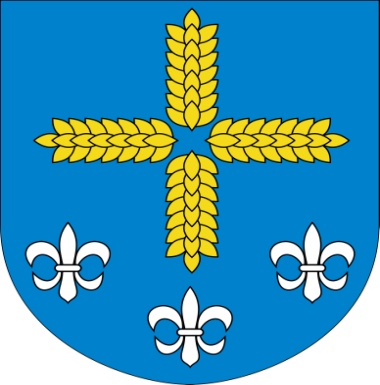 URZĄD GMINY OSTROWITEul. Lipowa 262-402 OSTROWITETel.: (063) 27 65 160, 27 65 121Faks: (063) 27 65 160e-mail: ugmostrowite@post.plwww.ostrowite.plWSTĘPNa podstawie art. 28aa ust. 1 ustawy z dnia 8 marca 1990 r. o samorządzie gminnym  Wójt Gminy Ostrowite przedstawia niniejszym raport o stanie Gminy Ostrowite za 2022r.INFORMACJE OGÓLNE O GMINIE OSTROWITEGmina Ostrowite położona jest we wschodniej części województwa wielkopolskiego.  Jest jedną z 8 gmin powiatu słupeckiego i administracyjnie dzieli się na 21 sołectw. Powierzchnia Gminy wynosi 104,1 km2, co plasuje ją na czwartym miejscu w powiecie słupeckim. Sieć osadniczą tworzy 43 wsi, a gminę zamieszkuje około 5.116 mieszkańców, ze średnią gęstością zaludnienia 50,7 osób/km2. Siedzibą władz Gminy jest duża wieś Ostrowite.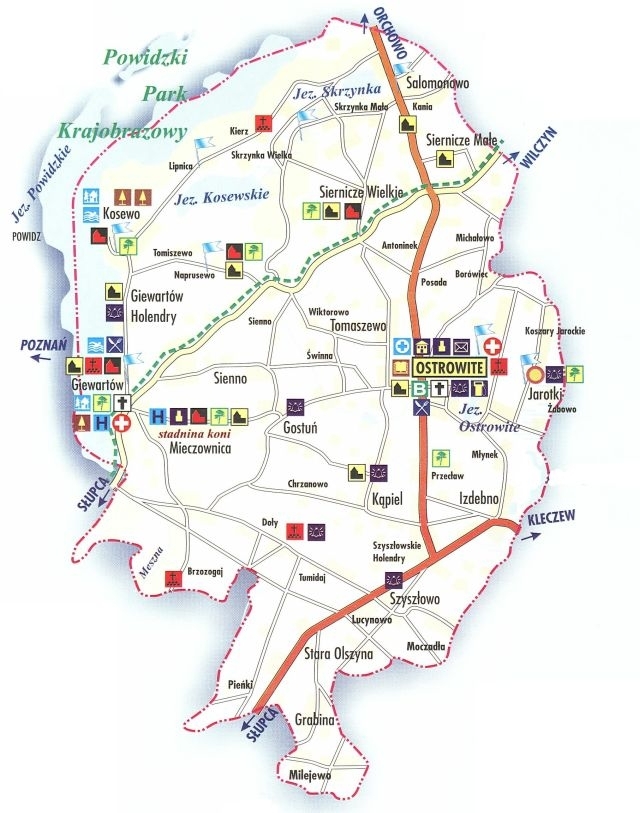 Gmina Ostrowite leży na Wysoczyźnie Gnieźnieńskiej, w północnej części powiatu słupeckiego. Od wschodu graniczy z gminą Kleczew, od południowego wschodu z gminą Kazimierz Biskupi, od południa z Słupcą, a od strony zachodniej z Powidzem. Jest gminą typowo rolniczą - użytki rolne stanowią 80% jej powierzchni. Wiele wsi (m.in. Giewartów, Kosewo, Naprusewo) uzyskało status miejscowości o korzystnych właściwościach klimatycznych i walorach krajobrazowych. Nic więc dziwnego, że przyjeżdża tu coraz więcej turystów, że powstają nad jeziorami domki letniskowe i pola biwakowe. Można tu doskonale wypocząć, odprężyć się uprawiając turystykę pieszą i rowerową, jazdę konną, a także pływać, korzystać z kąpieli, opalać się, wędkować - po prostu przyjemnie spędzać czas. Amatorzy fotografowania i miłośnicy przyrody mają tu możliwość obserwowania natury w całej krasie, gdyż znajdują się tu przyrodnicze obszary chronione: Powidzki Park Krajobrazowy i Powidzko - Bieniszewski Obszar Chronionego Krajobrazu. Położenie obok, ale niedaleko ważnych dróg krajowych, pozwala z jednej strony na zapewnienie wypoczynku gościom, z drugiej strony pozwala na łatwy dojazd. Mieszkańcy GminyW okresie od początku do końca roku 2022 liczba mieszkańców w Gminie Ostrowite wynosiła 5106 osób, w tym 2529 kobiet i 2574 mężczyzn. W odniesieniu do poszczególnych kategorii wiekowych: W 2022r. odnotowano 33 urodzeń, w tym 19 dziewczynek i 14 chłopców, a  zmarło 72 osób, w tym 29 kobiety  i 43 mężczyzn zgony niemowląt  -  brak.  Przyrost naturalny w Gminie Ostrowite  w 2021 roku odnotowano wartość dodatnią. Ubytek naturalny wyniósł  - 0,76‰.Sołectwa Gminy Ostrowite na dzień 31.12.2022r.Wykaz miejscowości Gminy Ostrowite:Andrzejewo		Antoninek		Borówiec		Brzozogaj		Budy Kosewskie	Chrzanowo		Doły			Giewartów Hol.		Giewartów	Gostuń		Grabina			Hejna			Izdebno			Jarotki			Kania			Kąpiel			Kierz			Kosewo			Koszary Jarockie	Lipnica			Lucynowo		Michałowo		Mieczownica		Milejewo		Młynek			Naprusewo		Ostrowite		Pieńki			Przecław		Salamonowo		Sienno			Siernicze Małe		Siernicze Wielkie	Skrzynka		Stara Olszyna		Starogostuń		Szyszłowo		Szyszłowskie Hol.	Świnna			Tomaszewo		Tomiszewo		Tumidaj			WiktorowoINFORMACJE FINANSOWEROK 2022Udział dochodów własnych w dochodach ogółem – 22,14 %Udział wydatków majątkowych w wydatkach ogółem – 41,33 %Wykonanie dochodów (w tym PIT,CIT)Wykonanie wydatkówWynik budżetuDochody z majątku – 91,55 %Wysokość wydatków majątkowych w stosunku do planu 90,77%Wieloletnia prognoza finansowaINFORMACJA O STANIE MIENIA KOMUNALNEGOWartość początkowa majątku Gminy Ostrowite na dzień 1 stycznia 2022r. wynosiła 78 691 961,92  zł, natomiast na dzień 31 grudnia 2022r. stanowiła kwotę 100 068 499,37 zł, co oznacza wzrost o 27,16 % w stosunku do 31 grudnia roku poprzedzającego. W skład majątku wchodzą środki trwałe oraz udziały w spółkach prawa handlowego.Zestawienie udziałów w spółkach prawa handlowego na dzień 31.12.2022r.INFORMACJA O REALIZACJI POLITYK, PROGRAMÓW                    I STRATEGIIW gminie w 2022 r. obowiązywały następujące dokumenty strategiczne:Strategia Rozwoju Gminy Ostrowite na lata 2005-2014 oraz Plan Rozwoju Lokalnego Gminy Ostrowite z 2005 roku stały się nieaktualne. Należy przystąpić do opracowania w/w dokumentów strategicznych.Studium uwarunkowań i kierunków zagospodarowania przestrzennego Gminy OstrowiteNa terenie Gminy Ostrowite obowiązuję studium uwarunkowań i kierunków zagospodarowania przestrzennego, które swoim zasięgiem obejmuje teren całej Gminy Ostrowite . Zostało ono sporządzone w 2011r. i zatwierdzone uchwałą XII/101/2011 Rady Gminy Ostrowite z dnia 2011-10-25, które straciło moc prawną, w chwili obecnej obowiązuję Studium uwarunkowań i kierunków zagospodarowania przestrzennego zatwierdzone Uchwałą Rady Gminy Ostrowite nr IX/98/2019 z dnia 22 maja 2019roku.W roku  2016 dokonano oceny aktualności studium i uwarunkowań i kierunków zagospodarowania przestrzennego oraz miejscowych planów zagospodarowania przestrzennego, która została zatwierdzona uchwałą nr XXV/170/2016 Rady Gminy Ostrowite z dnia 29 listopada 2016r. Zakres opracowania wynika wprost z art. art. 32 ustawy dnia 27 marca 2003 r. o planowaniu i zagospodarowaniu przestrzennym (t.j. Dz. U. z 2015 r. poz. 199 ze zmianami). Zgodnie z przepisami ustawy ocenę aktualności wykonano w odniesieniu do obowiązującego Studium uwarunkowań i kierunków zagospodarowania przestrzennego gminy Ostrowite przyjętego Uchwałą Nr XII/101/2011 Rady Gminy Ostrowite z dnia 25 października 2011 r. Podstawowym kryterium oceny dokumentu była aktualność obligatoryjnego zakresu studium wynikającego z art. 10 ust. 1             i 2 ustawy o planowaniu i zagospodarowaniu przestrzennym oraz, zgodnie z art. 33, zgodność z przepisami innych ustaw. W ramach opracowania przeanalizowano aktualność obowiązujących miejscowych planów zagospodarowania przestrzennego gminy Ostrowite, w tym planu miejscowego dla obszaru całej gminy sporządzonego trybie ustaw z dnia 7 lipca 1994 r. o zagospodarowaniu przestrzennym (t.j. Dz.U. z 1999 r. nr 15 poz. 139 ze zmianami) i 8 jego zmian sporządzonych na podstawie ustawy z dnia 27 marca 2003 r. o planowaniu i zagospodarowaniu przestrzennym (t.j. Dz. U. z 2015 r. poz. 199 ze zmianami). Analizą objęto także wnioski o zmianę studium i wnioski o sporządzenie lub zmianę miejscowego planu zagospodarowania przestrzennego złożone w okresie od dnia 25 października 2011 r. (przyjęcie Studium uwarunkowań i kierunków zagospodarowania przestrzennego gminy Ostrowite) do dnia 31 marca 2016 r. Ze względu na pełne pokrycie obszaru obowiązującym miejscowym planem zagospodarowania przestrzennego w gminie Ostrowite nie są wydawane decyzje o warunkach zabudowy i zagospodarowania terenu.Miejscowe Plany Zagospodarowania Przestrzennego GminyObszar Gminy Ostrowite jest objęty w całości miejscowymi planami    zagospodarowania przestrzennego. Gmina Ostrowite posiada 13 miejscowych planów zagospodarowania przestrzennego obejmujących obszar całej gminy. Podstawowym dokumentem jest zmiana nieobowiązującego aktualnie miejscowego planu zagospodarowania przestrzennego Gminy Ostrowite zatwierdzonego Uchwałą Nr XII/46/90 Rady Gminy Ostrowite z dnia 25 maja 1990 r. (Dz. Urz. Województwa Konińskiego z dnia 25 maja 1990 r. Nr 15, poz. 298). W następnych latach przyjęto kolejne zmiany obowiązującego planu miejscowego:Zmiana miejscowego planu zagospodarowania przestrzennego Gminy Ostrowite. Uchwała nr XVIII/95/2004 Rady Gminy Ostrowite z dnia 18 marca 2004 r. (Dziennik Urzędowy Województwa Wielkopolskiego z 2004 r. Nr 67, poz. 1484);Zmiana miejscowego planu zagospodarowania przestrzennego Gminy Ostrowite. Uchwała nr XXXIX/183/2005 Rady Gminy Ostrowite z dnia 30 listopada 2005 r. (Dziennik Urzędowy Województwa Wielkopolskiego z 2006 r. Nr 7, poz. 128);Zmiana miejscowego planu zagospodarowania przestrzennego gminy Ostrowite dla obszaru działek nr 198/23 i 198/24 do 198/30 w miejscowości Kosewo. Uchwała nr XL/189/2005 Rady Gminy Ostrowite z dnia 29 grudnia 2005 r. (Dziennik Urzędowy Województwa Wielkopolskiego z 2006 r. Nr 19, poz. 515);Zmiana miejscowego planu zagospodarowania przestrzennego gminy Ostrowite obejmująca tereny użytków zielonych. Uchwała nr III/13/2006 Rady Gminy Ostrowite z dnia 28 grudnia 2006 r. (Dziennik Urzędowy Województwa Wielkopolskiego z 2007 r. Nr 17, poz. 445);Zmiana miejscowego planu zagospodarowania przestrzennego gminy Ostrowite dla obszaru działki nr 137/28 w miejscowości Giewartów. Uchwała nr XI/40/2007 Rady Gminy Ostrowite z dnia 17 sierpnia 2007 r. (Dziennik Urzędowy Województwa Wielkopolskiego z 2007 r. Nr 149, poz. 374);Zmiana miejscowego planu zagospodarowania przestrzennego gminy Ostrowite obejmująca tereny położone w Ostrowitem, Kosewie, Skrzynce, Kani, Giewartowie i Lipnicy. Uchwała nr XXX/149/2009 Rady Gminy Ostrowite z dnia 30 kwietnia 2009 r. (Dziennik Urzędowy Województwa Wielkopolskiego z 2009 r. Nr 130, poz. 2145);Zmiana miejscowego planu zagospodarowania przestrzennego gminy Ostrowite obejmująca obszar nieruchomości oznaczonych numerami geodezyjnymi 92 i 83/2, położonych w Przecławiu. Uchwała nr XXVII/219/2013 Rady Gminy Ostrowite z dnia 31 stycznia 2013 r. (Dziennik Urzędowy Województwa Wielkopolskiego z 2013 r. poz. 2215);Zmiana miejscowego planu zagospodarowania przestrzennego gminy Ostrowite obejmująca obręb Ostrowite. Uchwała nr XLIV/337/2014 Rady Gminy Ostrowite z dnia 22 sierpnia 2014 r. (Dziennik Urzędowy Województwa Wielkopolskiego z 2014 r. poz. 5906);Zmiana miejscowego planu zagospodarowania przestrzennego dla części obszaru Gminy Ostrowite, obejmującego wieś Kosewo, Tomiszewo. Uchwała nr XLV/348/2014 Rady Gminy Ostrowite z dnia 30 września 2014 r. (Dziennik Urzędowy Województwa Wielkopolskiego z 2014 r. poz. 6096). Zmiana miejscowego planu zagospodarowania przestrzennego wsi Ostrowite              w rejonie ulicy  Szkolnej i Zachodniej , uchwała XXV/171/2016 Rady Gminy Ostrowite z dnia 29 listopad 2016 roku ( Dziennik Urzędowy Województwa Wielkopolskiego z 2016r. poz. 7995) Zmiana miejscowego planu zagospodarowania przestrzennego dla wybranych obszarów uchwała XXXII/216/2017 Rady gminy Ostrowite z dnia 30.06.2017r.           ( Dziennik Urzędowy Województwa Wielkopolskiego z 2017 roku poz. 4823) Zmiana miejscowego planu zagospodarowania przestrzennego dla wybranych obszarów położonych w obrębie Giewartów, Stara Olszyna  i Skrzynka na obszarze gminy Ostrowite uchwała  III/27/2018 z dnia 21.12.2018r. (Dziennik Urzędowy Województwa Wielkopolskiego z 2018r. poz. 709) Uchwała nr IX/97/2019 Rady Gminy Ostrowite z dnia 22 maja 2019r.                                  w sprawie miejscowego planu zagospodarowania przestrzennego dla wybranych terenów położonych w obrębie Kania na obszarze gminy Ostrowite Uchwała nr XIX/188/2019 Rady Gminy Ostrowite z dnia 30.12.2019 w sprawie miejscowego planu zagospodarowania przestrzennego obszaru położonego                   w obrębie Mieczownica na obszarze gminy Ostrowite Dziennik Urzędowy Woj. Wielkopolskiego poz. 1507 z dnia 11 lutego 2020r Uchwała nr XLII/379/2021 Rady Gminy Ostrowite z dnia 1 października 2021 r.                 w sprawie miejscowego planu zagospodarowania przestrzennego wybranych obrębów na obszarze gminy Ostrowite, Dziennik Urzędowy  Województwa Wielkopolskiego z poz. 7760,  z dnia  18 października 2021r. Uchwała nr nr XLV/412/2021 Rady Gminy Ostrowite z dnia 28 grudnia 2021 r.                           w sprawie miejscowego planu zagospodarowania przestrzennego dla terenów lokalizacji elektrowni fotowoltaicznych na obszarze   Gminy Ostrowite, Dziennik Urzędowy Województwa poz. 776  z dnia 26 stycznia 2022r.Lokalny Program Rewitalizacji dla Gminy Ostrowite na lata 2018-2023W roku 2018 został opracowany Lokalny Program Rewitalizacji dla Gminy Ostrowite na lata 2018-2023 który został zatwierdzony uchwała XXXIX/272/2018 Rady Gminy Ostrowite z dnia 26. 02. 2018 r. Obszar zdegradowany gminy Ostrowite znacznie przekracza kryterium wielkościowe wynikające z Wytycznych, w związku z czym konieczne jest ograniczenie zasięgu obszaru, na którym zaplanowany zostanie proces rewitalizacji. Najważniejszym kryterium zakwalifikowania jednostek analitycznych do objęcia granicami obszaru rewitalizacji była wysoka koncentracja występowania problemów w sferze społecznej. Z tego powodu procesem rewitalizacji objęte zostaną trzy jednostki analityczne, które w wyniku przeprowadzonej diagnozy występowania problemów w sferze społecznej cechowały się najwyższym ważonym sumarycznym wskaźnikiem degradacji. Przedmiotowe jednostki analityczne składały się z sołectw: Kania, Skrzynka, Mieczownica, Giewartów oraz Giewartów Holendry. Nadrzędnym celem procesu rewitalizacji jest wyprowadzenie obszarów zdegradowanych ze stanu kryzysowego. Osiągnięcie stanu wyznaczonego w wizji możliwe będzie dzięki realizacji następujących celów i kierunków działań:Aktywna społeczność lokalna Przeciwdziałanie zjawisku wykluczenia społecznegoRozwijanie usług społecznych dedykowanych osobom starszymDziałania na rzecz aktywizacji zawodowej osób bezrobotnychDziałania na rzecz integracji międzypokoleniowejTworzenie nowych miejsc pracyZwiększanie potencjału społecznego dzieci i młodzieżyOrganizacja zajęć rozwijających zainteresowania dzieci i młodzieżyTworzenie miejsc wychowania przedszkolnegoRozwijanie kompetencji kluczowych wśród dzieci i młodzieżyWsparcie rodzin w wypełnianiu funkcji opiekuńczo-wychowawczejAtrakcyjna i funkcjonalna przestrzeńPoprawa jakości przestrzeni publicznejRewaloryzacja terenów zieleniPoprawa jakości układu komunikacyjnegoRozwijanie oferty usług turystycznychRozwijanie infrastruktury rekreacyjno-wypoczynkowejZwiększanie funkcjonalności budynkówTermomodernizacja budynków użyteczności publicznejModernizacja i adaptacja budynków do pełnienia nowych funkcjiDostosowywanie budynków do potrzeb osób niepełnosprawnychDziałania na rzecz usuwania wyrobów azbestowychBudowa obiektów przeznaczonych na cele społeczneWieloletni program gospodarowania mieszkaniowym zasobem Gminy Ostrowite na lata 2018 – 2022Zgodnie z przyjętym Uchwałą Nr XXXV/239/2017 Rady Gminy Ostrowite z dnia 25 października 2017r. Wieloletnim programem gospodarowania mieszkaniowym zasobem Gminy Ostrowite na lata 2018 – 2022, zadaniem polityki czynszowej Gminy jest takie kształtowanie stawek czynszu za lokale wchodzące w skład mieszkaniowego zasobu Gminy, aby dążyć do samowystarczalności finansowej gospodarki mieszkaniowej i zachęcić do prywatyzacji zasobu komunalnego. W okresie dochodzenia do samowystarczalności należy jednocześnie dążyć do stopniowego zmniejszania dopłat z budżetu Gminy na utrzymanie zasobu mieszkaniowego poprzez odpowiednie kształtowanie stawek czynszu. Poziom wydatków na utrzymanie i niezbędne remonty oraz modernizację zasobu mieszkaniowego uzasadnia stopniowe podnoszenie stawek czynszu w celu wyrównania różnic pomiędzy wpływami a wydatkami na cele mieszkaniowe oraz w celu zwiększenia środków niezbędnych na remonty i modernizacje.Gmina Ostrowite posiada  10  budynków w których znajduje  się 28 mieszkań: 1 mieszkania socjalne (o obniżonym standardzie) oraz 27 mieszkań komunalnych. 2022 roku stan oddanych do użytkowania  mieszkań wynosił 28,  pustostan               znajdujący się w Ostrowitem w budynku ośrodka zdrowia przeznaczony jest dla  osoby prowadzącej  działalność  związaną z ochroną zdrowia mieszkańców.W 2022 roku  nie sprzedano żadnego mieszkania z zasobu komunalnego Gminy Ostrowite.  Na dzień 31 stycznia 2022 roku zaległości w opłatach w czynszu za mieszkania będące 
w zasobie Gminy wyniosły łącznie 3.209,28 zł,   a płatności  dotyczyły 6 mieszkań. Stawki czynszu w lokalach mieszkalnych:Stawki czynszu ustalone zostały zarządzeniem Wójta Gminy Ostrowite nr 3/2022 z dnia 11.01.2022r. w sprawie: ustalenia stawek czynszu w lokalach wchodzących w skład mieszkaniowego zasobu Gminy Ostrowite.Stawka czynszu za lokal socjalny w wysokości 2,30 zł/ m2 stanowi 50% najniższej stawki czynszu obowiązującego w zasobie mieszkaniowym Gminy Ostrowite, co zgodne jest z § 23 ust. 4 ustawy o ochronie praw lokatorów, mieszkaniowym zasobie Gminy i o zmianie Kodeksu cywilnego.Gospodarka lokali użytkowychGmina Ostrowite posiada 11 lokali użytkowych. Stan na 31 grudnia 2022 roku          wynajętych lokali użytkowych wyniósł  7 z dostępnych 11. Stawki czynszu w lokalach użytkowych:Stawki czynszu za lokale użytkowe  ustalone zostały zarządzeniem Wójta Gminy Ostrowite nr 11/2022 z dnia 11.01.2022 r. w sprawie: określenia wysokości  stawek czynszu za lokale użytkowe stanowiące własność Gminy Ostrowite.   Zadłużenie w lokalach użytkowych na dzień 31 grudnia 2022 roku wynosiło 1 996,36 zł zaległości u 2 najemców.Opieka nad zabytkamiZabytki. Do najcenniejszych zabytków na terenie gminy wpisanych do rejestru zabytków należą:Giewartów – kościół parafialny p.w. Podwyższenia Krzyża Św., murowany, 1907-1913 r.Giewartów – kaplica p.w. św. Rocha na cmentarzu grzebalnym, murowana, 1811 r.Giewartów – zespół pałacowo-parkowypałac murowany, ok. 1853 r., rozbudowany 1870-1880 r.park krajobrazowy, 2 poł. XIX w.Mieczownica – zespół pałacowo-parkowy i folwarczny pałac, mur., k. XIX w.park krajobrazowy, k. XIX w.,stajnia murowana, ok. 1880 r.spichlerz murowany, ok. 1870 r.Siernicze Wielkie – zespół dworskidwór murowany, 2 poł. XIX w., rozbudowany, pocz. XX w.,oficyna murowana, ok. poł. XIX w.Szczegółowy opis ochrony zabytków zawarty jest w Programie Opieki nad Zabytkami dla Gminy Ostrowite.Plan zrównoważonego rozwoju publicznego transportu zbiorowegoTransport gminny.Transport publiczny realizowany jest przez Powiat Słupecki na podstawie udzielanej dotacji. W  dniu 05 stycznia 2022 r. została zawarta umowa z Powiatem Słupeckim                          a Gminą Ostrowite na dofinansowanie w roku 2022 realizacji publicznego transportu zbiorowego  w granicach administracyjnych Gminy Ostrowite na podstawie uchwały                   nr XLV/410/2021 Rady Gminy Ostrowite z dnia 28 grudnia 2021 roku. Kwota jaka została przeznaczona na to zadanie : 17 058,96 zł . Wieloletni plan rozwoju i modernizacji urządzeń wodociągowych i kanalizacyjnychGospodarka wodno-ściekowa.Administratorem sieci wodociągowej oraz kanalizacyjnej na terenie Gminy na podstawie zawartych umów jest Spółdzielnia Kółek Rolniczych z siedzibą w Ostrowitem.ZBIOROWE ZAOPATRZENIE W WODĘW roku 2022 stacje uzdatniania wody wydobyły następujące ilości wody:
Kąpiel - 116425 m3- wzrost w stosunku do roku 2021 o 12579 m3;Giewartów Hol. - 102123 m3 spadek o 6432 m3                                                Siernicze Małe – 30264 m3 wzrost o 55 m3Łącznie 248812 m3 – wzrost o 6202 m3Sprzedaż wody wyniosła 239028 m3 tj. 96%Długość sieci w dniu 31.12.2022 r. liczy około 169,8 km – wzrost  200 moraz około 67 km przyłączy wzrost o około 2 kmIlość przyłączy wynosi 2316 szt., wzrost o 118 szt.W omawianym okresie na bieżąco dokonywane były wszelkie wymagane prace mające na celu utrzymanie jakości i ciągłości dostawy wody.Do tych prac i czynności należy zaliczyć:bieżącą obsługę wszystkich stacji uzdatniania wody polegającą na dozorze urządzeń, płukaniu filtrów, usuwaniu przecieków oraz wszystkich niesprawności;     	wymianę lamp oświetleniowych;wymianę wodomierzy 241 szt. w tym 3szt. wodomierzy przemysłowych;wymianę zaworów przed wodomierzowych;                                                                                                płukanie końcówek sieci wodociągowej;bieżące naprawy pokrycia dachowego oraz elewacji budynków;naprawy i wymiana odpowietrzników automatycznych odżelaziaczy;odbiory nowych przyłączy;wymianę uszkodzonych hydrantów p.poż. oraz wiele innych czynności koniecznych dla prawidłowego działania sieci i stacji wodociągowych.Na bieżąco usuwane były wszystkie awarie sieci i przyłączy zgłaszane przez mieszkańców lub stwierdzone przez pracowników zakładu. W trakcie roku 2022 woda była dostarczana w sposób ciągły. Przerwy w dostawie były w większości przypadków spowodowane brakiem zasilania stacji energią elektryczną (nie dotyczy SUW Kąpiel) oraz potrzebą usunięcia awarii w sieci wodociągowej.W miarę możliwości woda na czas braku energii lub usuwania awarii była dostarczana z drugiej stacji w celu zapewnienia ciągłości dostawy.Należy zaznaczyć, że rozbudowa sieci monitoringu GPRS jak również modernizacja układów sterowania stacji uzdatniania wody pozwala znacząco podnieść poziom świadczonych usług, zwiększyć niezawodności oraz ciągłości dostaw i wpływa na zadowolenie odbiorców. 
Jakość wody w trakcie roku była na bieżąco kontrolowana przez Spółdzielnię w ramach monitoringu wewnętrznego jak i przez Inspekcję Sanitarną. Jakość podawanej wody dla odbiorców nie budziła zastrzeżeń. W trakcie roku Inspekcja Sanitarna przeprowadziła również kontrolę  stacji uzdatniania wody - uwag nie wniesiono.W związku z tą informacją należy zaznaczyć również, że rok 2022 był rekordowy pod względem powstania nowych przyłączy głównie  w związku z rozbudową sieci wodociągowej o 4,9km w 2021r.ZBIOROWE ODPROWADZANIE ŚCIEKÓWW omawianym okresie oczyszczalnia oczyściła łącznie 92609 m3 ścieków. Kanalizacją napłynęło 65820 m3, co oznacza wzrost o 3874 m3 w stosunku do roku 2021.Ścieków dowożonych dostarczono 26789 m3 wzrost o 1846 m3. Średnio na dobę oczyszczalnia oczyściła 253m3 ścieków.Sprzedaż odbioru ścieków za pomocą kanalizacji wyniosła 60138 m3 tj. 91%. Dalej, porównując ogólną ilość ścieków dostarczonych do oczyszczalni, w roku 2022 nastąpił wzrost o 5719 m3.Długość sieci kanalizacyjnej na dzień 31.12.2022 r.:- kolektory sanitarne - 24165 m- kolektory tłoczne    - 12478 m- przykanaliki            -  9653 mPrzepompownie ścieków - 20 szt. wzrost o 8sztIlość przyłączy użytkowanych  na koniec roku wynosi 630, liczba wzrosła o 7W omawianym okresie na oczyszczalni i w sieci kanalizacyjnej występowały różne awarie 
i problemy eksploatacyjne. Wszystkie były bezzwłocznie usuwane. Często dochodziło do wstrzymania drożności sieci kanalizacyjnej, jak również potrzeby czyszczenia przepompowni kanalizacyjnych i pomp. Niestety niezmiennym powodem częstych awarii jest niewłaściwe użytkowanie instalacji, a mianowicie wrzucanie do urządzeń kanalizacyjnych np. mopów, bielizny czy ręczników - problem ten dotyczy wszystkich skanalizowanych miejscowości.  Do głównych problemów eksploatacyjnych należy zaliczyć też nierównomierność obciążenia oczyszczalni w skali roku jak również znaczący udział ścieków dowożonych.Dzięki możliwości zdalnego monitorowania urządzeń wszystkich przepompowni usterki są wychwytywane bardzo szybko co pozwala zmniejszyć koszty napraw i obsługi. Drożność instalacji oraz pomp przepompowni przywracana była przy użyciu sprzętu własnego oraz sprzętu wynajmowanego specjalistycznego. Rok 2022 to drugi rok eksploatacji zmodernizowanej oczyszczalni ścieków. Do tej pory oczyszczalnia spełnia swoje założenia oraz wymogi określone w pozwoleniu wodno-prawnym jednak potrzeba zwiększenia przepustowości w związku z rozbudową sieci kanalizacyjnej  niesie za sobą konieczność wymiany poszczególnych urządzeń oraz dokonania niezbędnych prac.Oczyszczalnie przydomowe oraz zbiorniki bezodpływoweNa dzień 31.12.2022 r. na obszarze gminy Ostrowite zlokalizowane są 84 oczyszczalnie przydomowe. Zanotowano wzrost o 6 oczyszczalni. Należy podkreślić, iż roku 2022 jak 
i w latach poprzednich odpowiadając na zapotrzebowanie mieszkańców gminy oraz ograniczone możliwości skanalizowania wszystkich nieruchomości na wniosek udzielano dotacji celowej na dofinansowanie kosztów inwestycji polegającej na budowie przydomowych oczyszczalni ścieków. W roku ubiegłym pozytywnie rozpatrzono 3 wnioski  na łączną kwotę 13 150,00 zł.Odnosząc się do ilości zbiorników bezodpływowych na terenie gminy, należy wskazać, iż do ewidencji prowadzonej przez Wójta zgłoszonych jest 761 zbiorników. Wzrost o 4 szt. 
w stosunku do roku poprzedniego.Infrastruktura drogowaNa terenie Gminy Ostrowite sieć dróg tworzą drogi:- wojewódzkie, o łącznej długości - powiatowe, o łącznej długości 38, - gminne, o łącznej długości , w tym zaliczone do kategorii dróg gminnych: 105,3 km,- 66,45 km dróg gminnych posiada nawierzchnię bitumiczną,  - 2,6 km dróg gminnych posiada nawierzchnię z kostki brukowej (ulice).Wykonano następujące inwestycje drogowe: -  Kompleksowa modernizacja ul. Słonecznej w Ostrowitem  a) wartość zadania: 437 322,65 zł  -  Modernizacja drogi gminnej G53P w miejscowości Stara Olszyna a) wartość zadania 247 461, 24 zł-  Przebudowa drogi gminnej w miejscowości Przecława) wartość zadania 987 275,59 zł- Modernizacja infrastruktury drogowej na terenie Gminy Ostrowite- Polski Ład część Ia) wartość zadania 3 972 180,41 zł- Modernizacja dróg wewnętrznych na terenie gm. Ostrowite a) wartość zadania 179 840,29 złSieć dróg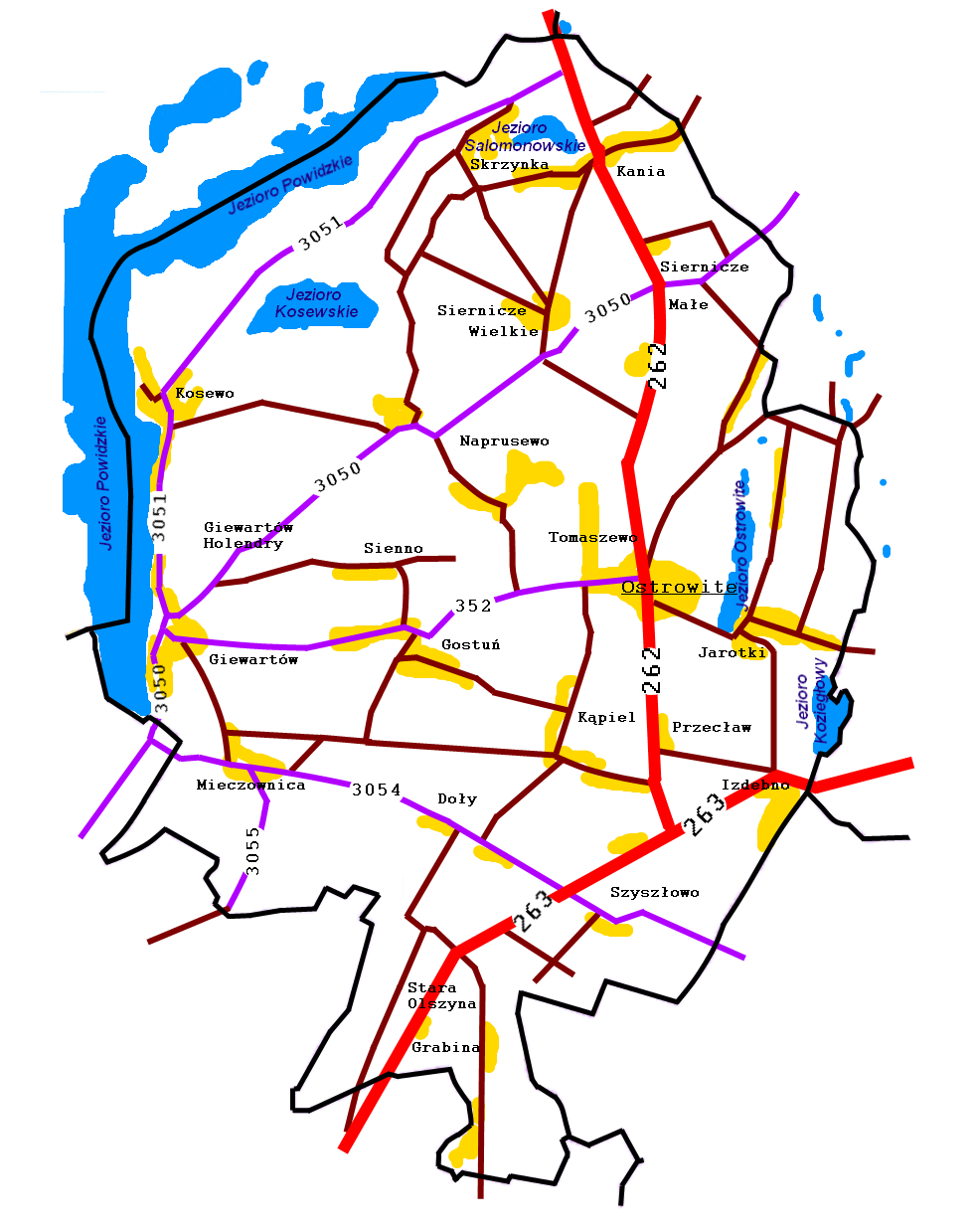              - drogi wojewódzkie             -  drogi powiatowe             - główne drogi gminneOświetlenie uliczneWiększość infrastruktury oświetleniowej na terenie gminy Ostrowite przekazana jest Spółce Oświetlenie Uliczne  i drogowe w Kaliszu, która na podstawie umowy prowadzi jej eksploatację. Ponadto Gmina Ostrowite ma w zarządzie kilka punktów świetlnych będących na majątku własnym:- Giewartów ul. Nadziei,- Giewartów – naświetlacze na przejściu dla pieszych- Ostrowite ul. Zielona (LED)- Jarotki 2 szt. latarnie- Ostrowite ul. Kościelna (LED)- Tomaszewo w kierunku Ostrowitego ul. Zachodnia – nowe latarnie LED- Mieczownica – 1 latarnia przy stawach- Kąpiel przy drodze gminnej G 1025P – lampy LED- Kosewo, ul. Słupecka,- Milejewo 1 lampa,- Izdebno oświetlenie uliczne,- Giewartów Holendry oświetlenie uliczne,- Przecław oświetlenie uliczne,- Tomaszewo oświetlenie uliczne,- Kąpiel oświetlenie uliczne,- Jarotki oświetlenie uliczne,- Kania lampy solarnePlan Gospodarki NiskoemisyjnejProgram Gospodarki Niskoemisyjnej dla Gminy Ostrowite na lata 2016-2020 został przyjęty Uchwałą Nr XVIII/117/2016 Rady Gminy Ostrowite z dnia 31 marca 2016 roku.„Plan gospodarki niskoemisyjnej dla Gminy Ostrowite” wyznacza cele szczegółowe                        w zakresie poprawy jakości powietrza na terenie gminy, poprzez realizację m.in. następujących działań: Ograniczenie niskiej emisji na terenie gminy - kontynuacja termomodernizacji budynków publicznych  wraz z wymianą instalacji elektrycznej, źródeł ciepła oraz oświetlenia na energooszczędne oraz instalacją OZEOgraniczenie zanieczyszczeń w ruchu drogowym: budowa ścieżek oraz wytyczanie pasm ruchu rowerowego.Inwestycje OZE w Gminie realizowane przez podmioty gospodarcze i społeczność lokalną.Aktualizacja bazy danych dot. ograniczenia niskiej emisji w Gminie pozwalającej na bieżącą ocenę gospodarki energią Monitoring zużycia energii i wody w budynkach Gminy.Aktualizacja "Planu gospodarki niskoemisyjnej dla Gminy Ostrowite" w miarę planowania nowych inwestycji w sposób istotny rzutujący na ograniczenie emisji zanieczyszczeń do powietrza atmosferycznegoWsparcie mieszkańców Gminy w instalacji mikroinstalacji OZE typu: kolektory słoneczne, mikroinstalcji fotowoltaicznych. Organizowanie systemu współfinansowania, zbiorczych zakupów instalacji i ich montażu. Organizacja akcji społecznych związanych z ograniczeniem emisji, efektywnością energetyczną oraz wykorzystaniem odnawialnych źródeł energii.Program Ochrony Środowiska na lata 2019-2023 Program Ochrony Środowiska na lata 2019 – 2023 został przyjęty Uchwałą Nr XVI/144/2019 Rady Gminy Ostrowite z dnia 30 października 2019 roku.Wody powierzchniowe GminyPodstawowe dane o jeziorach w Gminie OstrowiteLasyLesistość Gminy wynosi 8,6 % lasy zajmują powierzchnię 890 ha. Większy kompleks występuje w północno-zachodniej części Gminy w obrębie rynny Jeziora Powidzkiego, Jeziora Kosewskiego i Jeziora Kańskiego (Skrzynki). Zdecydowanie dominującym typem siedliskowym lasu jest bór świeży, a gatunkiem drzewostanu sosna. Drugi kompleks skupiony jest w południowo-zachodniej części Gminy, w rejonie Mieczownicy. Dominuje tam bór mieszany świeży, a w niżej położonych partiach terenu ols. Wśród drzewostanu dominuje sosna i olcha.Uboga lesistość Gminy na tle występowania słabych gleb klasy VI daje podstawę do wyznaczania terenów do zalesienia, szczególnie wzdłuż cieków i dróg śródpolnych.Oddziaływanie inwestycji na środowiskoOddziaływanie inwestycji na środowisko Postępowanie w sprawie oceny oddziaływania przedsięwzięcia na środowisko jest uregulowane w ustawie o udostępnianiu informacji o środowisku i jego ochronie, udziale społeczeństwa w ochronie środowiska oraz o ocenach oddziaływania na środowisko (Dz.U. z 2018 r. poz. 2081 z późn. zm.). Ustawa ta precyzuje pojęcie „oceny oddziaływania na środowisko”, jako postępowanie obejmujące w szczególności weryfikację raportu o oddziaływaniu przedsięwzięcia na środowisko, uzyskanie wymaganych opinii i uzgodnień oraz zapewnienie możliwości udziału społeczeństwa w prowadzonym postępowaniu. Ocena stanowi część postępowania w sprawie wydania decyzji o środowiskowych uwarunkowaniach. Decyzje te wydawane są dla planowych przedsięwzięć mogących zawsze znacząco oddziaływać na środowisko lub potencjalnie znacząco oddziaływać na środowisko - wymienia je rozporządzenie Rady Ministrów z 9 listopada 2010 r. w sprawie przedsięwzięć mogących znacząco oddziaływać na środowisko (Dz. U. z 2016 r. poz. 71). W roku 2018 r. złożono 6 wniosków o przeprowadzenie postępowań.  Należy zaznaczyć, że decyzja o środowiskowych uwarunkowaniach nie jest decyzją zezwalającą na realizację inwestycji, a tym samym nie uprawnia do rozpoczęcia robót budowlanych. Jest to wstępny etap procesu inwestycyjnego, w którym określa się jedynie środowiskowe uwarunkowania realizacji przedsięwzięcia w postaci warunków, pod którymi dopuszczalna jest realizacja danego przedsięwzięcia w wariancie dla środowiska najkorzystniejszym. Dopiero na kolejnych etapach procesu inwestycyjnego tj. w postępowaniu o ustalenie warunków zabudowy i o udzielenie pozwolenia na budowę, następuje materializacja warunków określonych w decyzji środowiskowej.Cenne obszary przyrody Północno zachodnia część gminy (3417,1 ha, co stanowi około 33% powierzchni              gminy) znajduje się w granicach Powidzkiego Parku Krajobrazowego. Został on powołany Uchwałą NR XXIX/753/17 SEJMIKU WOJEWÓDZTWA WIELKOPOLSKIEGO z dnia 27 marca 2017 r. w sprawie Powidzkiego Parku Krajobrazowego. Całkowita powierzchnia Powidzkiego Parku Krajobrazowego wynosi 24.887,21 ha. Park został utworzony w celu ochrony środowiska przyrodniczego, swoistych cech krajobrazu oraz zabezpieczenia wartości historycznych i kulturowych tego regionu.Kolejną formą ochrony przyrody występującą terenie gminy Ostrowite jest Powidzko-Bieniszewski Obszar Chronionego Krajobrazu ustanowiony na podstawie uchwały nr 53 WRN w Koninie z dnia 29.01. 1986 r. (Dz.Urz.Woj.Kon. Nr 1/86 poz. 2). Nie jest to obszar wyłączony z użytkowania gospodarczego, ale obszar, na którym formy gospodarowania są dostosowane  do określonego rygoru ochrony. Zajmuje on około 9400 ha (około 90 %) powierzchni gminy. Na terenie gminy nie występują rezerwaty przyrody, aczkolwiek w części Powidzkiego Parku Krajobrazowego na obszarze gminy Ostrowite, już od wielu lat proponuje się utworzenie ścisłego rezerwatu wodno-torfowiskowego „Jezioro Kańskie”. Na terenie gminy Ostrowite nie powołano dotychczas formy ochrony przyrody jaką są użytki ekologiczne. Część Powidzkiego Parku Krajobrazowego położona w obrębie gminy Ostrowite została zakwalifikowana do ochrony jako SOO. Jest to Pojezierze Gnieźnieńskie -kod obszaru PLH300026, które charakteryzuje się bogactwem form polodowcowych. Na dnie charakterystycznych dla tego obszaru rynien wzdłuż jezior oraz w bezodpływowych zagłębieniach zachowały się fragmenty łęgów jesionowo-olszowych i olsów. W zarastającej misie Jeziora Kańskiego wykształciły się zbiorowiska roślinności torfowiska niskiego i przejściowego, a dla Jeziora Powidzkiego charakterystyczne są duże połacie podwodnych łąk ramienic. Szczegółowy opis form ochrony i koniecznych do podjęcia działań zawarty jest w planach zadań ochronnych dla obszaru Pojezierze Gnieźnieńskie PLH300026 (Dz. Urz. Woj. 2014.2383 z dnia 11.04.2014r.).Pomniki przyrody      Na terenie gminy znajdują się 3 pomniki przyrody.      Wykaz pomników przyrody w Gminie Ostrowite Stan powietrzaNajwiększe zagrożenie przekroczenia emisji dotyczy pyłu PM10 i jest związane głównie z niską emisją z gospodarstw domowych oraz z pracami rolniczymi. Ponadto kolejnym znaczącym czynnikiem powstawania emisji jest komunikacja. Przez gminę przebiegają: drogi wojewódzkie, drogi powiatowe. Szczególnie uciążliwe są zanieczyszczenia gazowe powstające w trakcie spalania paliw przez pojazdy mechaniczne. Drugą grupę emisji komunikacyjnych stanowią pyły powstające w wyniku tarcia i zużywania się elementów pojazdów.HałasNa obszarze Gminy Ostrowite największe i główne zagrożenie hałasem występuje ze strony komunikacji, głównie wzdłuż największych szlaków drogowych. Przyjmuje się, że przy natężeniu ruchu około 1 000 samochodów na dobę, strefa uciążliwości mieści się w granicach pasa drogowego. Prze Gminę przebiegają drogi wojewódzkie nr 262 i nr 263. Zagrożenie hałasem lotniczym związane jest z lokalizacją lotniska wojskowego w Powidzu. Obszar oddziaływania obejmuje głównie gminę Powidz oraz gminy Witkowo, Strzałkowo, Słupca, Ostrowite. Gmina Ostrowite zagrożona jest w niewielkim stopniu w okolicach miejscowości Giewartów i Mieczownica. Turystyka   Region może wabić turystów bogactwem zieleni i krystalicznymi wodami jezior, nad które zapraszają ośrodki wypoczynkowe, pokoje gościnne i gospodarstwa agroturystyczne. Szczególnie atrakcyjne są tereny położone wzdłuż brzegu Jeziora Powidzkiego. Na terenie Gminy  mamy  zgłoszonych do ewidencji siedemnaście gospodarstw agroturystycznych (w tym 1 działalność zawieszona), które dysponują:G I E W A R T Ó W 5 pokoi – 20 miejsca noclegowe8 pokoje – 40 miejsc noclegowych3 pokoje – 9 miejsc noclegowych4 pokoje – 10 miejsc noclegowych4 pokoje – 11 miejsc noclegowych3 pokoje – 9 miejsc noclegowych   2 pokoje – 8 miejsc noclegowych1 pokój – 5 miejsc noclegowych (działalność zawieszona)4 pokoje- 10 miejsc noclegowych3 pokoje- 12 miejsc noclegowych2 pokoje – 6 miejsc noclegowych            KOSEWO2 pokoje – 10 miejsc noclegowych            K A N I A 4 pokoje – 10 miejsc noclegowych  3 pokoje – 10 miejsc noclegowych           SKRZYNKA 5 pokoi – 10 miejsc noclegowych3 pokoje – 6 miejsc noclegowych     SIENNO 19 pokoi – 75 miejsc noclegowych           TOMASZEWO4 pokoje – 8 miejscNatomiast do ewidencji innych obiektów świadczących usługi turystyczne zgłoszone są:           - Dom wypoczynkowy w Giewartowie, ul. Grota Roweckiego 155 – pokoje gościnne - Tomiszewo działka 60/3 – pokoje gościnne,- „Zielona Dolina” wynajem pokoi, , Giewartów, ul. Armii Krajowej 20, (działalność  
   zawieszona do odwołania) - wynajem pokoi, Giewartów, ul. Armii Krajowej 18a,- wynajem pokoi, Kosewo ul. Słupecka 16, 62-402 Ostrowite,- wynajem pokoi, „ SOSNOVA”  , Salamonowa 11            - Domki Letniskowe Kacprowy, Lipnica 23G,	- Dom nad Łowiskiem, Kania 12,	- „Domki Zielona Dolina” Giewartów, ul. Armii Krajowej 20,Ponadto Gmina Ostrowite zarządza dwoma obiektami turystycznymi tj. Pola biwakowe w Giewartowie i Salamonowie na których wybudowano infrastrukturę sanitarno – techniczną.Utrzymanie czystości i porządku na terenie Gminy Ostrowite.Zgodnie z podjętą uchwałą Rady Gminy Ostrowite z dniem 1 lipca 2013 roku Gmina Ostrowite przejęła obowiązek odbioru odpadów komunalnych od właścicieli nieruchomości, na których zamieszkują mieszkańcy. Odbiorcą odpadów komunalnych od właścicieli nieruchomości w myśl art. 9c ust. 1 ustawy z dnia 13 września 1996 r. o utrzymaniu czystości i porządku w gminach (t.j. Dz. U. z 2021 r. poz. 888 ze zm.) jest przedsiębiorca, który uzyskał wpis do rejestru działalności regulowanej, prowadzonego przez Wójta Gminy Ostrowite, na terenie której zamierza odbierać odpady komunalne. Do rejestru działalności regulowanej prowadzonej przez Wójta Gminy Ostrowite wpisanych jest 8 podmiotów.Zgodnie z art. 6c ust. 1 oraz 6d ust. 1 wyżej wymienionej ustawy, gminy są obowiązane 
do zorganizowania odbioru odpadów komunalnych od właścicieli nieruchomości, na których zamieszkują mieszkańcy. Ponadto od dnia 1 stycznia 2020 roku zgodnie z uchwałą Rady Gminy Ostrowite Nr XVII/165/2019 z dnia 29 listopada 2019 roku Gmina Ostrowite objęła systemem gospodarowania odpadami komunalnymi nieruchomości, na których znajdują się domki letniskowe i inne nieruchomości wykorzystywane na cele        rekreacyjno-wypoczynkowe. 
W związku z powyższym Wójt Gminy Ostrowite zobowiązany jest udzielić zamówienie publiczne. W wyniku przetargu na odbiór i zagospodarowanie odpadów komunalnych od właścicieli wyżej wymienionych nieruchomości wyłoniona została firma Spółdzielnia Socjalna „Razem dla Środowiska” z siedzibą w Ostrowitem. W zamian za uiszczoną przez właściciela nieruchomości opłatę (miesięczną od nieruchomości zamieszkałej, bądź ryczałtową od właściciela nieruchomości letniskowej), przedsiębiorca wyłoniony w drodze przetargu odbiera od właścicieli nieruchomości każdą ilość odpadów komunalnych niesegregowanych (zamieszanych) oraz zbieranych w sposób selektywny tj. papier   i tekturę, szkło, tworzywa sztuczne, bioodpady stanowiące odpady komunalne. Ponadto    w ramach opłaty cyklicznie wykonywana jest usługa odbioru odpadów problemowych, takich jak: meble, odpady wielkogabarytowe, zużyty sprzęt elektryczny i elektroniczny. Poza harmonogramem wyżej wymienione odpady oraz odpady takie jak: odpady budowlane i rozbiórkowe, zużyte opony, chemikalia, odpady niekwalifikujące się do  odpadów medycznych powstałych                                      w gospodarstwie domowym w wyniku przyjmowania produktów leczniczych w formie iniekcji           i prowadzenia monitoringu poziomu substancji we krwi, w szczególności igły i strzykawki odbierane są w Punkcie Selektywnej Zbiórki Odpadów Komunalnych prowadzonym przez Gminę Ostrowite. Dodać należy, że od 2017 roku selektywnie zbierany jest również popiół             i żużel z palenisk domowych.Zmieniające się przepisy prawa w zakresie utrzymania czystości i porządku, które reguluje ustawa z dnia 13 września 1996 r. o utrzymaniu czystości i porządku w gminach (t.j. Dz. U. 2022, poz. 2519 ze zm.) zobligowały Radę Gminy Ostrowite do wprowadzenia w roku 2022 kilku zmian w systemie gospodarowania odpadami komunalnymi na terenie gminy Ostrowite. Począwszy od dnia 1 stycznia 2022 roku wysokość opłaty za odbiór i zagospodarowanie odpadów komunalnych zbieranych i odbieranych w sposób selektywny wynosiła 15,00 zł miesięcznie na jednego mieszkańca gminy Ostrowite. Ponadto utrzymano zwolnienie z części opłaty w wysokości 0,50 zł na mieszkańca nieruchomości, w przypadku kompostowania bioodpadów stanowiących odpady komunalne w przydomowym kompostowniku. Ze względu na nagły wzrost cen paliwa, który został wywołany konfliktem zbrojnym na Ukrainie, wzrosły koszty odbioru i transportu odpadów komunalnych zebranych z terenu gminy Ostrowite. 
Z uwagi na powyższe koniecznym stało się zwiększenie wysokości opłaty za gospodarowanie odpadami komunalnymi. Na podstawie uchwały Nr XLVIII/450/2022 Rady Gminy Ostrowite z dnia 31 marca 2022 roku organ stanowiący postanowił, iż wysokość tejże opłaty począwszy od dnia 1 maja 2022 roku wynosić będzie 18,50 zł miesięcznie na jednego mieszkańca nieruchomości. W przypadku kompostowania bioodpadów na własnej nieruchomości utrzymano częściowe zwolnienie z opłaty w wysokości 0,50 zł/mies w odniesieniu do jednego mieszkańca. W odniesieniu do wysokości opłaty za gospodarowanie odpadami komunalnymi z działek letniskowych wskazać należy, iż zmieniające się przepisy ustawy o utrzymaniu czystości 
i porządku w gminach nałożyły na Gminę Ostrowite obowiązek pobierania opłaty od każdego domku letniskowego znajdującego się na nieruchomości oraz od innych nieruchomości wykorzystywanych na cele rekreacyjno-wypoczynkowe (art. 6j ust. 3b). Wskazać należy, iż do dnia 31.12.2021 roku opłata dotyczyła każdej nieruchomości, bez względu na liczbę znajdujących się na niej domków. W związku z powyższym na podstawie uchwały 
Nr XLIV/397/2021 z dnia 1 grudnia 2021 roku Rada Gminy Ostrowite ustaliła ryczałtową stawkę opłaty za gospodarowanie odpadami komunalnymi w roku 2022 w wysokości 191,90 zł od domku letniskowego na nieruchomości, i innej nieruchomości wykorzystywanej na cele rekreacyjno-wypoczynkowe.  Rada Gminy Ostrowite postanowiła również, iż w roku 2022 odpady komunalne typu szkło 
i opakowania ze szkła oraz papier i tektura będą odbierane bezpośrednio od właścicieli nieruchomości zamieszkałych jeden raz na dwa miesiące (naprzemiennie) oraz w PSZOK. Mieszkańcy gminy Ostrowite wytwarzają małe ilości ww. odpadów, dlatego też nie ma konieczności organizowania comiesięcznego transportu dla każdej frakcji odpadowej. Ponadto zmiana ta wpłynęła na zmniejszenie kosztów związanych z transportem odpadów. Ostatni kwartał roku 2022 wiązał się z podejmowaniem przez Radę Gminy Ostrowite aktów prawa miejscowego z mocą obowiązującą od dnia 1 stycznia 2023 roku. Postanowiono między innymi, iż wysokość opłaty za odbiór i zagospodarowanie odpadów komunalnych w stosunku do jednego mieszkańca gminy wynosić będzie 20,00 zł/mies. z zachowaniem zniżki 0,50 zł 
na osobę w przypadku posiadania przydomowego kompostownika. W odniesieniu do działek letniskowych wysokość tejże opłaty wynosić będzie 206,19 za rok od domku letniskowego 
na nieruchomości lub od innej nieruchomości wykorzystywanej na cele rekreacyjno-wypoczynkowe. Dodać również należy, iż Rada Gminy Ostrowite zmieniła od dnia 1 stycznia 2023 regulamin utrzymania czystości i porządku na terenie Gminy Ostrowite w ten sposób, iż zapewniła 
na terenach letniskowych dodatkowy odbiór bioodpadów stanowiących odpady komunalne 
w drugiej połowie listopada każdego roku. Rok 2022 wiązał się również z kilkoma inwestycjami mającymi wpływ na poprawę systemu gospodarowania odpadami komunalnymi. Największą inwestycją był remont części ogrodzenia Punktu Selektywnego Zbierania Odpadów Komunalnych oraz naprawa istniejącej tam instalacji elektrycznej. Jak wynika z programu GOMiG Odpady na dzień 31.12.2022 r. w systemie zarejestrowano 4216 mieszkańców gminy Ostrowite oraz 1245 nieruchomości letniskowych. Dodać również należy, iż 1186 osób skorzystało ze zniżki w opłacie za gospodarowanie odpadami komunalnymi z uwagi na posiadanie przydomowego kompostownika. Z informacji uzyskanych z Urzędu Stanu Cywilnego wynika, iż na dzień 31.12.2022 roku na terenie gminy Ostrowite zameldowanych w sposób stały było 5037 osób. Różnica pomiędzy liczbą osób zameldowanych, a ujętych w systemie wynika m.in. z faktu podejmowania nauki w miejscu oddalonym od gm. Ostrowite, wyjazdu za granicę w celach zarobkowych, zmiany miejsca zamieszkania, czy też urodzeniami i zgonami mieszkańców. W roku 2022 organ prowadził liczne kontrole dotyczące rozbieżności pomiędzy liczbą osób zameldowanych, podanych 
w deklaracji, jak również liczbą osób ujętą we wniosku o wypłatę dodatku węglowego. Mieszkańcy po otrzymaniu wezwania wprowadzali korekty deklaracji, zgodnie ze stanem faktycznym, lub też przedkładali organowi dokumenty potwierdzające  wnoszenie opłaty przez osobę zameldowaną na terenie gminy Ostrowite do innej jednostki samorządu terytorialnego. Okresowo podejmowane są również czynności związane z kontrolą liczby narodzonych dzieci, jak i osób zmarłych. W odniesieniu do działek letniskowych wskazać należy, iż ze względu na brak wypełnienia przez właściciela nieruchomości obowiązku złożenia deklaracji o wysokości opłaty za gospodarowanie odpadami komunalnymi, organ w 2022 roku przeprowadził 28 postępowań podatkowych. W 13 przypadkach wystawiono decyzję określającą wysokość opłaty, natomiast w pozostałych przypadkach właściciele działek letniskowych złożyli stosowne deklaracje, czyniąc postępowania bezprzedmiotowymi. Dodać również należy, iż w roku 2022 Wójt Gminy Ostrowite wydał dwie decyzje nakładające kary pieniężne na podmiot odbierający odpady komunalne z terenu gminy Ostrowite, 
w wysokości 3600,00 zł oraz 4400,00 zł za nieterminowe złożenie rocznego sprawozdania 
za rok 2021. Jak stanowi cytowana wyżej ustawa funkcjonowanie systemu gospodarki odpadami komunalnymi na terenie gminy musi być finansowane z opłat wnoszonych przez właścicieli nieruchomości. Opłata stanowi dochód gminy, jednakże może być przeznaczona wyłącznie 
na cele związane z pokrywaniem kosztów funkcjonowania systemu gospodarki odpadami komunalnymi.Wysokość wszystkich zaległości za 2022 rok na dzień 31.12.2022 r. wynosi 58 345,65 zł.Na terenie Gminy znajdują się również nieruchomości, na których nie zamieszkują mieszkańcy, ale powstają odpady komunalne. Są to obiekty użyteczności publicznej (szkoły, urząd itp.), oraz infrastruktury (usługi, handel, obiekty turystyczne).  AZBESTW roku 2021 gmina Ostrowite podpisała umowę dotacji z Wojewódzkim Funduszem Ochrony Środowiska i Gospodarki Wodnej w Poznaniu (WFOŚiGW) przewidującą 100% dofinansowania kosztów na realizację programu usuwania azbestu   i wyrobów zawierających azbest na terenie Gminy Ostrowite w latach 2021-2022, zgodnie z którą przewidywany efekt ekologiczno-rzeczowy przewiduje usunięcie 285,686 Mg wyrobów zawierających azbest.                W 2021 roku odebrano i zutylizowano 120,155 Mg wyrobów zawierających azbest. 160,382 Mg została odebrana w 2022 roku do pełnej realizacji zadania zabrakło wniosków na 5,149 Mg.  Pomoc społeczna             GMINNY  OŚRODEK POMOCY  SPOŁECZNEJ  W OSTROWITEMDział: Polityka społeczna i pracaLiczba osób, które korzystały ze świadczeń z zakresu pomocy społecznejz podziałem na świadczenia w ramach zadań własnych i zadań zleconych:Zadania własne:    1.092.048  zł.Zadania zlecone:    10.154.451  zł.Świadczenia pieniężne ( z pomocy społecznej ) – 142 rodzinŚwiadczenia niepieniężne ( z pomocy społecznej ) – 121 rodzin4. Liczba miejsc w Ośrodkach wsparcia:- ŚDS w Lucynowie: 40- Dzienny Dom „Senior+” w Giewartowie: 155. Liczba osób bezdomnych: 06. Odsetek mieszkańców zagrożonych ubóstwem: 0,004 % ( 11 rodzin – 19 osób )7. Powody udzielania pomocy rodzinom:_______________________________________________________________________POWODY UDZIELENIA POMOCY I WSPARCIA                           LICZBA RODZIN OGÓŁEM__________________________________________________________________________DŁUGOTRWAŁA LUB CIĘŻKA CHOROBA                                                        77__________________________________________________________________________NIEPEŁNOSPRAWNOŚĆ                                                                                     76__________________________________________________________________________RODZINY EMERYTÓW I RENCISTÓW                                                              40__________________________________________________________________________BEZROBOCIE                                                                                                        32__________________________________________________________________________UBÓSTWO                                                                                                            11BEZRADNOŚĆ W SPRAWACH OPIEK.-WYCHOWAWCZYCHI PROWADZENIA GOSPODARSTWA DOMOWEGO – OGÓŁEM                 17W TYM:_______________________________________________________________________- RODZINY WIELODZIETNE                                                                                10_______________________________________________________________________- RODZINY NIEPEŁNE                                                                                           5_______________________________________________________________________ALKOHOLIZM                                                                                                         9_______________________________________________________________________POTRZEBA OCHRONY MACIERZYŃSTWA                                                        5 W TYM:_______________________________________________________________________- WIELODZIETNOŚĆ                                                                                              2_______________________________________________________________________PRZEMOC W RODZINIE                                                                                       9Dział: Ochrona  zdrowiaPrzystąpienie  do Ogólnopolskiej Kampanii „Zachowaj trzeźwy umysł” –              2 133,00  złPomoc psychologiczna dla dzieci i młodzieży ze Szkoły Podstawowej w Ostrowitem  i   Giewartowie  oraz innych osób potrzebujących pomocy –  16 616,60 złSzkolenie  członków GKRPA     - 1 320,00  złSpędzamy razem ferie bal karnawałowy w sołectwie Mieczownica – 867,83 złPogadanka profilaktyczna i Dzień Kobiet w Sierniczu Wielkim – 499,83 złKonkurs recytatorski i plastyczny w Szkole Podstawowej w Ostrowitem – 1 547,57  złWarsztaty Wielkanocne dla dzieci z Ukrainy i Giewartowa  - 502,38 złSpotkanie autorskie – „Pogromcy fake newsów” Gminna Biblioteka Publiczna – 1600,00 złSzkoła Podstawowa w Ostrowitem – festyn rodzinny „ Zachowaj trzeźwy umysł” i obchody Dnia Dziecka -  5 239,98  złSzkoła Podstawowa w Giewartowie – festyn rodzinny  „Zachowaj trzeźwy umysł”   i obchody Dnia Dziecka -  7 500,00  złSzkoła  Podstawowa w Ostrowitem – wycieczka  z elementami profilaktyczno-terapeutycznymi  Gdańsk-Gdynia – 4 666,00 złSzkoła Podstawowa w Ostrowitem „Wyjazd dzieci do Wartowni – plac zabaw w Koninie” – 1 500,00 zł Za kalibrację  alkomatów –  612,00 złKomenda Powiatowa Policji w Słupcy – na akcję „Kręci mnie bezpieczeństwo nad wodą”  - 3 000,90 złFestyny  rodzinne  w sołectwach :Sołectwo  Siernicze Wielkie   - 2 007,50  złSołectwo Doły  -  599,92 złSołectwo Kania – 499,81 złSołectwo Skrzynka -   976,88 złSołectwo  Kąpiel   -   1 196,62 zł Sołectwo Izdebno  - 1 500,72 złJarockie Stowarzyszenie „Integracja między jeziorami” – 1 499,98 złSołectwo Gostuń  -    800,00 złSołectwo Grabina –    800,00 złSołectwo Siernicze Małe   -    880,16 zł Sołectwo Ostrowite -   1 991,06 złSołectwo Mieczownica -  991,66 zł Zawody wędkarskie – Koło w Ostrowitem – 500,00 zł „Wakacje bez narkotyków” – piknik  dla dzieci i młodzieży  - Siernicze Wielkie  -   597,49 zł „Bezpieczne lato  nad wodą”-  sołectwo Giewartów -  999,99 zł „Kręci mnie bezpieczeństwo nad wodą” – OSP Kosewo i Stowarzyszenie  Sołectwa Kosewo  -  2 134,08 zł„Survival- techniki przetrwania dla dzieci i młodzieży”  sołectwo Szyszłowo – 1750,00 zł Gminna Biblioteka Publiczna -  „Psim zaprzęgiem przez życie” – wykład    i spotkanie autorskie dla dzieci i młodzieży  -  1400,00 złSołectwo Przecław- festyn rodzinny na zakończenie lata -  799,97 złSołectwo Grabina – festyn na zakończenie lata i „Dzień ziemniaka” – 499,54 złPosterunek Policji w Orchowie  - spotkania profilaktyczne w szkołach akcja „ Świeć przykładem” – 698,50 zł Szkoła Podstawowa w Ostrowitem -  zajęcia z biblioterapii -  2500,00 zł Szkoła Podstawowa w Ostrowitem – zajęcia edukacyjne „ W krainie Pyrlandii” – 1 999,83 zł Szkoła Podstawowa w Ostrowitem -  „Choinka szkolna dla dzieci” – 6 997,69 zł Szkoła Podstawowa w Ostrowitem -  paczki mikołajkowe dla dzieci i młodzieży ze szkoły -  6999,63 zł Szkoła Podstawowa w  Giewartowie – warsztaty dla uczniów, nauczycieli  o szkodliwości zażywania środków psychoaktywnych -  3606,85 zł Szkoła Podstawowa w Giewartowie – paczki mikołajkowe dla dzieci i młodzieży ze szkoły -  5 000,00 zł Sołectwo Giewartów – spotkanie integracyjne przedświąteczne   dla dzieci z Polski i Ukrainy – wspólne pieczenie pierniczków, wspólne zabawy  -  494,57 zł Sołectwo Siernicze Wielkie – zabawa mikołajkowa dla dzieci – 1000,10 zł Klubik Dziecięcy przy Szkole Podstawowej w Ostrowitem – „Bawimy się z Mikołajem” -  696,09 zł Koło Terenowe PZEiR w Ostrowitem na spotkanie wigilijne – 2 000,00 zł Caritas Ostrowite – „Pamiętamy” – paczki dla rodzin z problemem uzależnień , starszych, samotnych – 3 500,00 zł Parafia w Giewartowie  na spotkanie wigilijne dla osób uzależnionych i ich rodzin – 4 000,00 zł Jarockie Stowarzyszenie – Integracja między jeziorami „ Wielki Skok w Nowy Rok” zabawa choinkowa dla dzieci z sołectwa Jarotki -  599,70 zł Powiatowa Stacja Sanitarno-Epidemiologiczna w Słupcy – XX Powiatowa Olimpiada Wiedzy o HIV i AIDS  - 499,75 zł.Odbyło  się 12   posiedzeń  GKRPA  + obsługa komisji  -  20 420,10  zł.Zaopiniowano pozytywnie 11 wniosków  o pozwolenie na sprzedaż napojów alkoholowych oraz piwa.Na rozmowę motywacyjną poproszono  10 osób.III.    Dział: Sprawna administracja                   1. Liczba wydanych decyzji – około 3.964                   2. Liczba zaskarżonych decyzji – 16                   3. Liczba decyzji uchylonych przez SKO – 4                   4. Liczba decyzji uchylonych przez WSA – 0Z opisanych zagadnień wynikają niżej wymienione rekomendacje.
Przedstawione w opracowaniu dane ukazują lokalną sytuację społeczną wraz                       z problemami i potrzebami mieszkańców naszej gminy oraz stawiane przed realizatorami działań z zakresu pomocy społecznej wyzwania.
Do powyższych zagadnień należy niewątpliwie wspieranie osób i rodzin                              w  wysiłkach zmierzających do zaspokojenia niezbędnych potrzeb życiowych                   oraz umożliwienie im przezwyciężania trudnych sytuacji życiowych, których
nie są w stanie pokonać wykorzystując własne uprawnienia, zasoby i możliwości.
Z powyższą problematyką związane są także kwestie wykraczające poza zasięg ścisłego oddziaływania pomocy społecznej i jej zadań ustawowych. Należy w tym miejscu wskazać problemy dotyczące polityki ochrony zdrowia, polityki mieszkaniowej, demograficznej, rynku pracy, oświatowej, senioralnej a także finansowej określającej wysokość nakładów  na poszczególne zadania. Zastanawiając się nad oceną wystarczalności zasobów pomocy społecznej pod kątem istniejących potrzeb                                 i problemów społecznych należy pamiętać   iż na stopień rozwiązywania    w kwestii mają bardzo istotny wpływ zamierzenia     i działania realizowane przez inne podmioty polityki społecznej usytuowane zarówno na szczeblu lokalnym jak i ponadlokalnym.
Sukces pomocy społecznej jest zatem w dużej mierze współzależny od wyników podejmowanych działań w innych obszarach polityki społecznej. Wielkość zasobów pomocy społecznej oraz stopień realizacji jej zadań, biorąc pod uwagę ekonomię            sił i środków, należy uznać za dobry. Ocena ta nie oznacza niedostrzegania ogromu potrzeb społecznych ukazanych w zebranych danych dotyczących między innymi kwestii senioralnej, opieki nad dziećmi do lat 3, czy problemów zdrowotnych mieszkańców, które pozostają w ścisłym związku z ich sytuacją finansową,
a co za tym idzie także poziomem życia. Skala istniejących problemów społecznych ukazuje potrzebę znacznych nakładów      i środków na realizację nałożonych ustawowo zadań w obszarze pomocy społecznej, dalszy rozwój działań na rzecz integracji społecznej i partycypacji mieszkańców w życiu społecznym oraz rozwijanie zintegrowanego systemu wsparcia na rzecz osób i grup społecznych zagrożonych marginalizacją.
Mając na względzie analizę lokalnej sytuacji społeczno - demograficznej oraz ocenę zasobów pomocy społecznej, przy planowaniu budżetu na zadania z zakresu pomocy społecznej na następny rok, należy także wziąć pod uwagę wskaźnik inflacji oraz zmianę wysokości najniższego wynagrodzenia. Planując realizację zadań z zakresu pomocy społecznej szczególną uwagę należy zwrócić na działania ukierunkowane na ochronę i polepszenie warunków życia najsłabszych grup społecznych, zagrożonych wykluczeniem oraz na tworzenie warunków umożliwiających im aktywne uczestnictwo w życiu społecznym. Należy kontynuować i rozszerzyć pomoc, w szczególności udział dzieci w zajęciach przedszkolnych, żłobku, w placówkach wsparcia dziennego, pomoc usługową  dla osób starszych, samotnych, schorowanych poprzez zatrudnianie  Ośrodku Pomocy Społecznej opiekunek świadczących usługi opiekuńcze dla tej grupy osób, udział w zajęciach dziennych w Środowiskowym Domu Samopomocy, w Domu Seniora, tak by jak najdłużej pozostawały i czuły się potrzebne w środowisku lokalnym. Szczególnie ważną uwagę należy zwrócić na ukierunkowanie pomocy  dla rodzin, tak aby ciągle wspierać je w rozwoju i funkcjonowaniu w środowisku lokalnym. Niesłychanie istotnym wsparciem dla rodzin w tym zakresie jest Program Rodzina 500 +, Dobry Start 300+, dający rodzinom olbrzymie poczucie bezpieczeństwa finansowego pozwalającego  na rozwój i funkcjonowanie rodzin i dzieci. Równie istotnym wsparciem dla emerytów, rencistów jest Program Emerytura 4 +, Emerytura +,  trzynasta i czternasta emerytura, dające zabezpieczenie finansowe osobom starszym, wzmacniające ich poczucie bezpieczeństwa finansowego.Ł. EdukacjaW gminie w 2022 r. funkcjonowały 2 szkoły podstawowe w przeliczeniu na                                              1 uczennicę/ucznia, wydatki na poszczególne szkoły z budżetu gminy kształtowały się  następująco:Szkoła Podstawowa im. Ludwiki Jakubowicz w Ostrowitem –21 869,41 zł na  ucznia4 395 751,02 – wysokość wydatków : 201 uczniów  = 21 869,41 zł na  uczniaSzkołą Podstawowa im. Kornela Makuszyńskiego w Giewartowie-21 737,63 zł na ucznia 3 108 481,79 –wysokość wydatków  : 143 uczniów  = 21 737,63 zł na ucznia Wydatki gminy na oświatę wynosiły  7 504 232,81 zł, z czego 4 218 941,00 zł ( 56,22 %) pokryte zostało z subwencji oświatowej, przekazanej z budżetu państwa.We wrześniu 2022 r. naukę w szkołach z terenu gminy Ostrowite  rozpoczęło, odpowiednio w Szkole Podstawowej w Ostrowitem 201 uczniów oraz w Szkole Podstawowej w Giewartowie – 143 W poszczególnych szkołach zatrudniono:-  w Szkole Podstawowej w Ostrowitem -   34,78 nauczycielek i nauczycieli (w przeliczeniu na pełne etaty), w tym 8 nauczycieli początkujących, 8 nauczycieli mianowanych oraz 
20 nauczycieli dyplomowanych. Zatrudnionych w wymiarze niepełnym  0,78 etatu. Trzech nauczycieli przebywa na urlopie dla poratowania zdrowia.- w Szkole Podstawowej w Giewartowie – 21,89 nauczycielek i nauczycieli (w przeliczeniu na pełne etaty), w tym 5 nauczycieli początkujących, 6 nauczycieli mianowanych oraz 
12 nauczycieli dyplomowanych. Zatrudnionych w wymiarze niepełnym 0,89 etatu.   W 2022 roku na prowadzenie przedszkoli (Rozdział 80104)  gmina wydała w SP Ostrowite – 256 956,39 i SP Giewartów – 402 107,42  natomiast na  prowadzenie oddziałów  przedszkolnych (Rozdział 80103)  wydała w SP w Ostrowitem  - 367 198,24 i SP 
w Giewartowie – 85 967,87Dotacja na przedszkole wyniosła w 2022 r 156 624,00 zł a zwrot z innych gmin za dzieci uczęszczające do przedszkoli Gminy Ostrowite wyniósł 116 273,99 złZwrot kosztów wychowania przedszkolnego 209 344,26 zł dotyczy dzieci zamieszkałych na terenie gminy Ostrowite uczęszczających do przedszkoli poza gminą Ostrowite.Dowóz dzieci niepełnosprawnych do szkoły 97 364,98zł.Dowóz dzieci do szkól Gminy Ostrowite 265 722,68 złGminny Klub DziecięcyGminny Klub Dziecięcy mieszczący się przy ul. Szkolnej 4 w Ostrowitem  jest realizowany      w ramach projektu pn: „Wsparcie na rzecz osób wykluczonych z rynku pracy w formie utworzenia Gminnego Klubu Dziecięcego w Ostrowitem”. Projekt jest współfinansowany ze środków Unii Europejskiej w ramach Wielkopolskiego Regionalnego Programu Operacyjnego na lata 2014-2020 oraz działa na podstawie Uchwały nr X/111/2019 Rady Gminy Ostrowite z dnia 18 czerwca 2019r. w sprawie utworzenia Gminnego Klubu Dziecięcego dla którego Gmina Ostrowite jest organem prowadzącym.Głównym celem projektu jest opieka nad dziećmi do lat 3 dzięki czemu rodzice                                 i opiekunowie doświadczający trudności na rynku pracy z powodu opieki na dzieckiem do lat 3, będą mogli utrzymać, znaleźć lub aktywnie poszukiwać pracy.  Projekt jest realizowany od 4.11.2019 r. w którym bierze udział grupa 20 dzieci w przedziale wiekowym od jednego roku do lat 3, które są objęte ubezpieczeniem.  W Klubiku zatrudnione jest 5 opiekunek dziecięcych i jeden kierownik.Dzieci mają zapewnioną opiekę w 1 grupie 20 osobowej w godzinach od 7:00 do 17:00 od poniedziałku do piątku z wyłączeniem sobót i niedziel oraz świąt jak i dni ustawowo wolnych od pracy. Wykwalifikowana, doświadczona kadra opiekunek zapewnia odpowiednią pracę opiekuńczą, wychowawczą i dydaktyczną oraz bezpieczeństwo powierzonych opiece dzieci prowadząc pełen wachlarz zabaw opartych na angażowaniu zmysłów, małej motoryki oraz aparatu mowy Malucha. Zabawy sensoryczne wzbogacamy o wyrażenia dźwiękonaśladowcze, wierszyk, piosenkę, rymowankę, wyciszanki. Zabawy rozwojowe - wspierają całościowy rozwój dziecka (procesy integracji sensorycznej), Staramy się stworzyć dzieciom, miejsce do którego będą przychodzić z uśmiechem na twarzy i chęcią do poznawania nowych wrażeń, żeby traktowały Klubik jak swój drugi dom, pełen przyjaciół i Cioć, które zawsze służą pomocą i zaangażowaniem w ich rozwój poprzez śmiech oraz zabawę.Placówka zapewnia dzieciom wyżywienie w formie cateringu zgodnie z harmonogramem żywienia :8:30-9:00 śniadanie, 9:30 – 10:00, II śniadanie, 10:30 – 10:45 obiad (I danie zupka), 13:15 – 13:45 obiad (II danie), 15:00-15:30 Podwieczorek.Budżet placówki za 2022 – wydatki 388 939,87BibliotekiGminna Biblioteka Publiczna działa jako instytucja kultury, posiada osobowość prawną                           i wpisana jest do Gminnego Rejestru Instytucji Kultury.Powierzchnia użytkowa pomieszczeń bibliotecznych – 136,22 m2 + pomieszczenie kotłowni stan na 31.12.2022r. W Bibliotece znajdują się 4 stanowiska komputerowe oraz 2 tablety.2 komputery i tablet do prac bibliotecznych2 komputery  + tablet – ogólnodostępne W Bibliotece można skorzystać z bezprzewodowego połączenia z Internetem, z kserokopiarki, drukarki oraz skanera.Strona Internetowa Biblioteki jest na bieżąco uaktualniana. Zamieszczane są wszystkie aktualności i informacje z prowadzonej działalności. Można również skorzystać z katalogu Mak Plus online, który umożliwia przeglądanie zasobów GBP oraz daje możliwości zamawiania i monitorowania stanu wypożyczeń książek dla każdego czytelnika biblioteki. Posiadamy również elektroniczny system (e-mail) powiadamiania o zbliżającym się terminie zwrotu książek.W bibliotece działa cyfrowa wypożyczalnia międzybiblioteczna książek i czasopism naukowych - Academica.Zbiory biblioteczne: stan na koniec roku – 19 019 woluminówPrzybyło ogółem – 546 wol. - (12 650 zł)- dla dorosłych  – 328 wol. - dla dzieci – 199 wol.- popularnonaukowa – 19 wol. Ubytkowano 355 wol. (283,99 zł) – książki zniszczone, stare, zdezaktualizowane.Czasopisma:tygodniki – Gazeta Słupecka, Kurier Słupecki miesięczniki – Biblioteka PublicznaKsięgozbiór opracowywany  jest w programie bibliotecznym Mak+.  Każda książka po wprowadzeniu do systemu otrzymuje kod kreskowy, który po naklejeniu na egzemplarz zabezpieczony zostaje dodatkowo specjalną folią. Wypożyczalnia jest w pełni zautomatyzowana a wypożyczanie i udostępnianie księgozbioru odbywa się poprzez skanowanie czytnikiem kodu kreskowego.2. Użytkownicy:Bibliotekę odwiedzono 4 950 razy- z tego 2 775 - odwiedziny w celu wypożyczenia książek i czasopism na zewnątrz - 2 175 - odwiedziny czytelników korzystających z księgozbioru na miejscu, uczestnicy warsztatów, korzystający z komputerów i ksero  - z Internetu skorzystano 127 razy- strona internetowa – 6 446 odwiedzin- udzielonych informacji 1 318- liczba wejść  w publicznie dostępny przez Internet katalog biblioteki (poprzez stronę: https://szukamksiążki.pl/ – 1 884- zapytania czytelników w internetowym katalogu biblioteki – 902 Użytkownicy- 334 osóbZarejestrowani w wypożyczalni – 299 os. Aktywnie wypożyczający – 290 os.Zarejestrowani w czytelni komputerowej – 35 osóbPodział czytelników zarejestrowanych w wypożyczalni wg płci:Kobiety – 225, mężczyźni 74Podział wg wieku:poniżej 5 lat – 25 os. 6 – 12 lat  – 65 os.13 – 15 lat – 9 os.16 – 19 lat – 14 os.20 – 24 lata – 8 os.25 – 44 lata – 69 os.45 – 60 lat – 66 os.pow. 60 lat – 43 os.Podział wg zajęcia;- uczący się – 79 os.- pracujący – 111 os.- pozostali – 109 os.3. Wypożyczenia i udostępnienia książek i czasopism –  9 221 wol.Wypożyczanie książek na zewnątrz– 7 753 wol.	- lit. dla dorosłych – 4 808 wol. 	- lit. dla dzieci i młodzieży – 2 238 wol.  	- lit. popularnonaukowa – 707 wol. Wypożyczenia czasopism na zewnątrz – 173 egz.Udostępnianie książek na miejscu – 811 wol.	- lit. dla dorosłych – 24 wol.  	- lit. dla dzieci i młodzieży – 714 wol. 	- lit. popularnonaukowa – 73 wol. Udostępnianie czasopism na miejscu – 484 egz.4. Pracownicy:Dyrektor             - 1 etatKsięgowa	     - 1/5 etatu5. Działalność pozostała:- koncert świąteczno – noworoczny (Eleni) - warsztaty kreatywne: 	- wianki wielkanocne (40 osób)				- pisanki (35 osób)				- czekoladowe ( 41 osób)				- kolorowa ciastolina ( 40 osób)				- wianki na drzwi  (36 osób)				- świece żelowe (36 osób)				- bombki akrylowe (40 osób)- konkurs plastyczny - Koszyk wielkanocny (82 osoby)- udział w akcji „O mowie nienawiści i hejcie”- 2  x spotkania autorskie z Panem Krzysztofem Koziołkiem „Pogromy fake newsów i hejtu” (80 osób)- 2  x warsztaty wokół Kici Koci oraz spotkanie autorskie z Bajanką (100 osób)- warsztaty z Żubrem Pompikiem (50 osób)- 2 spotkania autorskie z Panem Krzysztofem Nowakowskim „Psim zaprzęgiem przez życie” (100 osób)- Narodowe Czytanie „Ballady i romanse” A. Mickiewicza (60 osób)- warsztaty zielarskie dla dorosłych (20 osób)- udział w konkursach recytatorskich „Poezje Marii Konopnickiej” oraz w webinariach i szkoleniach organizowanych przez WBPiCAK w Poznaniu -  kontynuacja udziału w ogólnopolskiej akcji „Mała Książka – Wielki Człowiek” - polegającą na promowaniu czytelnictwa u najmłodszych. Najmłodsze dzieci po zapisaniu do biblioteki otrzymywały wyprawkę czytelniczą oraz  Kartę Małego Czytelnika a rodzice broszurkę informacyjną „Książką połączeni, czyli o roli czytania w życiu dziecka”. Za każde wypożyczenie książek z działu dziecięcego dziecko otrzymuje naklejkę, a po zebraniu 10 dostaje Dyplom Małego Czytelnika, przypinkę i maskotkę lub książkę.BUDŻET BIBLIOTEKI    - 154 616,34 złDotacja podmiotowa – 153 000,00 złPozostałe przychody – 1 616,34 zł  - dofinasowanie z Urzędu Wojewódzkiego dla podmiotów wrażliwych – na opałBudżet wykorzystany – 154 541,17 zł / zwrot do UG  - 75,17 zł Z GKRPA – 3 000 zł – na  warsztaty i spotkania autorskieN. Bezpieczeństwo publiczneOchotnicze Straże PożarneNa terenie Gminy Ostrowite działa 6 jednostek Ochotniczych Straży PożarnychOSP Ostrowite – typ S-5OSP Kąpiel – typ S-1OSP Szyszłowo – typ S-1OSP Jarotki – typ S-1OSP Kosewo – typ S-1OSP Gostuń – typ M-1Wszystkie OSP są zarejestrowane w Krajowym Rejestrze Sądowym, posiadają NIP, REGON oraz konta w BS o/Ostrowite. OSP Ostrowite od 1995r. włączona jest do Krajowego Systemu Ratowniczo-Gaśniczego, a w OSP Ostrowite, Szyszłowo i Kąpiel funkcjonuje Jednostka Operacyjno-Techniczna (JOT). Według stanu na koniec 2022r. OSP w całej Gminie zrzeszają 384 druhen i druhów.Członkowie zwyczajni – 310Członkowie honorowi - 15Członkowie wspomagający – 59Członkowie MDP – 20W szeregach OSP są 52 kobiet.W 2022 zakupiono* samochód specjalny dla OSP Ostrowite FORD TRANSIT* łódź motorowa typu RIB dla OSP KosewoPolicjaPosterunek Policji w Orchowie realizuje zadania związane z utrzymaniem porządku                             i bezpieczeństwa na terenie dwóch gmin : gminy Orchowo i gm. Ostrowite. Łącznie gminy swą powierzchnią obejmują 202,22 km2 z ogólną liczbą mieszkańców wynoszącą 9100. Należy zaznaczyć że liczba ta znacznie wzrasta w sezonie letnim z uwagi na napływ turystów na tereny letniskowe.W 2022 r  w Posterunku Policji w Orchowie służbę pełniło 8 policjantów w tym kierownik posterunku, 2 asystentów Zespołu Kryminalnego, 3 Dzielnicowych i 2 policjantów Zespołu Patrolowo-Interwencyjnego. Praca dochodzeniowo-śledczaAnalizując ten zakres działalności Posterunku Policji w Orchowie stwierdza się,              że  w 2022 roku wszczęto 72 postępowań przygotowawczych tj. o 12  więcej niż w 2021 kiedy to wszczęto 60 takich postępowań.Dokonując podziału terenu na dwie gminy stwierdza się, że na terenie gm. Orchowo   w 2022r zaistniało 52 przestępstw, a w roku 2021 było ich 40. Na terenie gm. Ostrowite odnotowaliśmy w 2022r  20 przestępstwa, tyle samo co w roku 2021. Z powyższego wynika, że w analizowanym roku 2022r. odnotowano wzrost przestępstw na terenie gminy Orchowo o 12 więcej niż w roku 2021 . Na terenie gminy Ostrowite odnotowano ten sam poziom zdarzeń z kategorii przestępstw co w roku 2021.W ogólnej liczbie wszczętych 72 postępowań zawierają się przestępstwa z art:art.178a par 1 k.k. - 17, (kierowanie pojazdem w stanie nietrzeźwości)art. 286 par 1 k.k. - 4,(oszustwa)art.157 par 1 k.k. - 2, (uszkodzenia ciała)art. 209 par 1 k.k. - 4, (uchylanie się od obowiązku alimentacyjnego)art. 244 k.k. – 15, (nie stosowanie się do zakazów sądowych)art. 278 par 1 k.k. - 2, (kradzież mienia)art. 279 par 1 k.k. – 2, ( kradzież z włamaniem)art.180a k.k. - 2, (kierowanie wbrew decyzji starosty o cofnięciu uprawnień)art.177 par 1 k.k 2, (spowodowanie wypadku drogowego)art.207 par 1 k.k -1art.288 par 1 k.k -1art. 284 k.k-0art. 62 ust 1 Ustawy o Przeciwdziałaniu Narkomanii  - 6inne – 14.Z przedstawionego zestawienia wynika jednoznacznie, że największą grupą przestępstw są przestępstwa z art. 178a par 1 k.k tj. kierowanie pojazdami mechanicznymi w ruchu lądowym w stanie nietrzeźwości oraz art. 244 1k.k – prowadzenie pojazdu wbrew zakazowi sądowemu.Z ogólnej liczby 72 wszczętych przez PP Orchowo postępowań przygotowawczych 33 zostało zakończonych skierowaniem aktu oskarżenia, 11 postępowań zakończono skierowaniem wniosku o wydanie wyroku skazującego bez przeprowadzenia rozprawy (art. 335 k.p.k – dobrowolne poddanie się karze), 3 postępowań umorzono z powodu niewykrycia sprawcy, 3 zostało umorzone w trybie art. 308 k.p.k wobec braku znamion czynu zabronionego, inny sposób zakończenia 15, 4 postępowania zostały zawieszone, 3  postępowania są prowadzone w 2023r.Funkcjonariusze Zespołu Kryminalnego PP Orchowo przeprowadzili w 2022r 72 postępowania sprawdzające w roku 2021 było to 83 postępowania. Wykonali również 71 pomocy prawnych gdzie w roku 2021 było ich 106.  Przeprowadzono również 114 postępowań wyjaśniających w roku poprzednim było ich tyle samo.Praca funkcjonariuszy Zespołu Kryminalnego Posterunku Policji w Orchowie przyniosła wyniki w postaci ogólnej wykrywalności na poziomie 95,89 % - rok 2022, w 2021 92,06% (wzrost o 3 ,83%), wykrywalność w zdarzeniach kryminalnych w 2022r na poziomie 93,33% przy 90,63% w roku 2021 (wzrost o 2,71%), kradzieże z włamaniem 100% w 2022r. w 2021 85,71% wzrost o 14,29%. Kradzieże cudzej rzeczy 50% wykrycia w 2022r w 2020r. było 100% spadek o 50%. W toku prowadzonych w 2022r postępowań zabezpieczono mienie na poczet kar grzywny, nawiązki, zadość uczynienia itp. w ogólnej wartości 108 170 zł w 2021r było to 151 745 zł.Podsumowując pracę dochodzeniowo śledczą ważnym zdaniem na rok 2023 będzie utrzymanie wysokiego poziomu wykrywalności we wszystkich kategoriach przestępstw               w szczególności w zdarzeniach kryminalnych. Kolejnym ważnym zadaniem jakie przed sobą stawiamy to odzyskiwanie skradzionego mienia jak również zabezpieczenie mienia na poczet przyszłych kar. Istotnym zdaniem będzie także prowadzenie wzmożonych działań prewencyjnych na terenach rekreacyjnych i letniskowych terenu gm. Ostrowite gdzie może dochodzić do zdarzeń związanych z kradzieżą mienia bądź kradzieżami z włamaniem do domków letniskowych.Praca prewencyjnaPracę z zakresu prewencji w Posterunku Policji w Orchowie wykonuje pięciu policjantów z czego trzech stanowi Zespół Dzielnicowych PP Orchowo tj. dwóch dzielnicowych rejonu 10 i 11 – gm. Ostrowite, jeden dzielnicowy rejonu 9 – Orchowo i gm. Orchowo oraz dwóch policjantów Zespołu Potrolowo – Interwencyjnego. Wyniki jakie osiągnęli w 2020r przedstawia poniższa tabela.Analizując całokształt pracy prewencyjnej Posterunku Policji w Orchowie należy stwierdzić, że utrzymano założony poziom wykrywalności oraz założony poziom wyników prewencyjnych. W bieżącym roku należy dołożyć starań aby utrzymać ten poziom. Należy podnieść zaangażowanie w ujawnianiu uciążliwych wykroczeń jak nieprawidłowe parkowanie pojazdów, zaśmiecanie, spożywanie alkoholu w miejscach publicznych czy zakłócanie ładu i porządku publicznego. W okresie letnim, co dotyczy szczególnie gm. Ostrowite zostanie położony większy nacisk na kierowanie służby, szczególnie w godzinach popołudniowych i nocnych w rejony rekreacyjne i letniskowe z uwagi na dużą liczbę popełnianych tam wykroczeń i przestępstw. 	Szczególną uwagę należy położyć na działania profilaktyczne z zakresu bezpieczeństwa nad wodą, spotkań dla seniorów, przeciwko narkotykom i dopalaczom i innych celem wyeliminowania zagrożeń u źródła.REALIZACJA  UCHWAŁ  RADY  GMINY  OSTROWITE W  2022  ROKURada Gminy Ostrowite w roku 2022 podjęła  108  uchwał, z czego:- 56  uchwał objętych było nadzorem Regionalnej Izby  Obrachunkowej w  Poznaniu- 24  uchwały podlegało publikacji w Dzienniku Urzędowym Województwa  WielkopolskiegoStwierdzenia nieważności uchwał przez organy nadzoru - Wojewodę Wielkopolskiego                       w całości lub części:04.11.2022 r. wpłynęło zawiadomienie o wszczęciu postepowania nadzorczego                 w sprawie stwierdzenia nieważności uchwały  Nr LVI/495/2022 RG Ostrowite z dnia 18 października 2022 r.  w sprawie wieloletniego programu gospodarowania mieszkaniowym zasobem Gminy Ostrowite – ze względu na istotne naruszenie prawa24.11.2022 r. wpłynęło rozstrzygnięcie nadzorcze Wojewody – nieważność uchwały Nr LVI/495/2022 z dnia 18.10.2022 w całości.03.11.2022 r. wpłynęło zawiadomienie o wszczęciu postepowania nadzorczego w sprawie stwierdzenia nieważności uchwały Nr LVI/497/2022 RG Ostrowite z dnia 18 października 2022 r. w sprawie programu współpracy Gminy Ostrowite z organizacjami pozarządowymi i podmiotami prowadzącymi działalność pożytku publicznego na rok 2023 r. – ze względu na istotne naruszenie prawa (zastrzeżenie organu nadzoru budzi przepis  § 10 ust. 5 do załącznika uchwały).W § 10 ust. 5 było – Wójta Gminy złoży Radzie Gminy Ostrowite sprawozdanie z realizacji programu w terminie do 30.04.2024 r. , a winno być do dnia 31.05.2023 r.18.11.2022 r. wpłynęło rozstrzygnięcie nadzorcze Wojewody – nieważność                 § 10 ust. 5 w zakresie zwrotu „ w terminie 30 kwietnia 2024 roku” załącznika do uchwały Nr LVI/497/2022 RG Ostrowite w sprawie programu współpracy Gminy Ostrowite z organizacjami pozarządowymi i podmiotami prowadzącymi działalność pożytku publicznego na rok 2023 – ze względu na istotne naruszenie prawa.O. Program współpracy z organizacjami pozarządowymiProgram współpracy Gminy Ostrowite z organizacjami pozarządowymi i podmiotami prowadzącymi działalność pożytku publicznego na rok 2022 przyjęty został przez Radę Gminy Ostrowite Uchwałą  Nr XLIII/382/2021 z dnia 25 października 2021 roku. Zgodnie z Uchwałą głównym celem Programu jest zaspokajanie potrzeb społecznych Gminy oraz wzmocnienie rozwoju społeczeństwa obywatelskiego poprzez budowanie i umacnianie partnerstwa pomiędzy Gminą a organizacjami.Dnia 31 stycznia 2022 roku Wójt Gminy Ostrowite na podstawie uchwały                                      Nr XXVI/184/2016 RG Ostrowite z dnia 30 grudnia 2016 r.  ogłosił otwarty konkurs ofert                 o dotację na wsparcie finansowe rozwoju sportu na trenie Gminy Ostrowite w 2022 roku oraz powołania komisji konkursowej do oceny złożonych ofert. Rodzaj zadania – zadanie własne polegające na tworzeniu sprzyjających rozwojowi sportu przez Gminę Ostrowite realizowane poprzez udzielenie wsparcia finansowego                                        w formie przyznania dotacji celowej Klubom Sportowym.Wysokość środków na realizację zadania z zakresu rozwoju sportu na terenie Gminy Ostrowite – 110.000,00,-zł.Termin i warunki realizacji zadania – od dnia zawarcia umowy do dnia 31 grudnia 2022 roku.Oferty na realizację zadania przyjmowane były do dnia 26 stycznia 2022 roku. Zarządzeniem Nr 05/2022 z dnia 12 stycznia 2022 roku Wójt Gminy Ostrowite powołał Komisję Konkursową.W dniu 28 stycznia 2022 roku Komisja Konkursowa dokonała otwarcia złożonej oferty – wpłynęła tylko jedna oferta – Ludowego Zespołu Sportowego „CZARNI” Ostrowite ul. Lipowa 2 62-402 Ostrowite.Po przeanalizowaniu oferty, Komisja stwierdziła, że Ludowy Zespół Sportowy „CZARNI” Ostrowite gwarantuje wykonanie wymienionego wyżej zadania. Zadanie zostało określone na kwotę 110.000,-zł., którą Gmina zabezpieczyła w budżecie na rok 2022.Dnia 31 stycznia 2022roku  Wójt Gminy podpisał umowę . Przedmiotem umowy jest udzielenie dotacji celowej na wsparcie finansowe rozwoju sportu na terenie Gminy Ostrowite w 2022 roku. pn.: ,,Organizacja i prowadzenie procesu szkolenia sportowego dzieci, młodzieży i dorosłych w rożnych dyscyplinach sportowych, zwłaszcza poprzez organizację imprez rekreacyjno - sportowych oraz zajęć sportowych”,  przekazał  kwotę dotacji w wysokości 110.000,-zł. Termin realizacji od dnia podpisania umowy do dnia 31 grudnia 2022 roku.Łączna kwota dotacji, która została przekazana w 2022 roku to 110.000,-zł Na terenie Gminy Ostrowite działa 31 stowarzyszeń, 30 stowarzyszeń zarejestrowanych jest w KRS  *9-KGW; Gostuń-Sienno, Kania, Jarotki, Mieczownica, Naprusewo, Ostrowite, Izdebno, Jarotki, Kąpiel,*6-jednostek OSP; Ostrowite, Jarotki, Kosewo, Kąpiel, Szyszłowo, Gostuń, Stowarzyszenie „Młode Ostrowite”, * Stowarzyszenie „Łączy nas Izdebno,* Wielkopolskie Stowarzyszenie na Rzecz Obszarów Wiejskich w Skrzynce,                             Stowarzyszenie Sołectwa Kosewo „Dwa Dęby”,Jarockie Stowarzyszenie „Integracja Między Jeziorami, Koło Emerytów i Rencistów               w Ostrowitem, 8 Kółek Rolniczych: Skrzynka, Giewartów Hol., Sienno, Jarotki, Szyszłowo,  Ostrowite, Siernicze Wielkie, Kąpiel) i 1 w Starostwie Powiatowym tj.  LZS „Czarni” Ostrowite.VII. WSPÓŁPRACA Z INNYMI SPOŁECZNOŚCIAMI SAMO- RZĄDOWYMIGmina Ostrowite należy do stowarzyszeń i związków międzygminnych:-  Lokalna Grupa Działania Stowarzyszenie „Unia Nadwarciańska” w Słupcy-  Stowarzyszenie Powidzkiego Parku Krajobrazowego w Powidzu-  Związek Gmin Regionu Słupeckiego w Słupcy-  Miejski Zakład Gospodarki Odpadami Komunalnymi w Koninie-  Wielkopolski Ośrodek Kształcenia i Studiów Samorządowych w PoznaniuVIII. INNE ISTOTNE DZIAŁANIA WÓJTAWójt Gminy Ostrowite jest członkiem następujących ciał konsultacyjnych:- Stowarzyszenia Powidzkiego Parku Krajobrazowego- ZGRS w Słupcy: Przewodniczący Komisji RewizyjnejIX. CZĘŚĆ ANALITYCZNA. DZIAŁANIA PODEJMOWANE W 2022rNajważniejsze projekty realizowane w 2022r. 1. Kanalizacja miejscowości Tomaszewo i Kąpiel  1 409 601,802. Uporządkowani  gospodarki wodno -  ściekowej na terenie Gminy Ostrowite 1 584 633,3. Gazyfikacja Gminy Ostrowite 755 386,614. Kompleksowa modernizacja ulicy Słonecznej - wkład własny 427 681,905. Modernizacja budynku Urzędu Gminy wraz z przystosowaniem dla osób niepełnosprawnych       59 654,006. Zakup łodzi motorowej wraz z przyczepą i samochodem na potrzeby ratownictwa wodnego w Gminie Ostrowite 374 296,007. Budowa ścieżki edukacyjnej przy Szkole Podstawowej im. Ludwiki Jakubowicz                                 w Ostrowitem wraz z wdrożeniem programu edukacji ekologicznej w Gminie Ostrowite 156 344,998. Modernizacja sieci wodociągowej w miejscowości Kąpiel 11 000,009. Rozbudowa sieci wodociągowej na terenie Gminy Ostrowite 31 000,00  10. Budowa kanalizacji sanitarnej w części ulicy Olszowej w m. Kosewo 140 600,0011. Budowa przyłączy kanalizacyjnych w drodze gminnej w m. Tomiszewo 159 900,0012. Kanalizacja miejscowości Jarotki - środki Covid 19       331 845,1213.Kanalizacja miejscowości Kosewo i Tomiszewo-środki Covid19    767 670,0014. Kanalizacja miejscowości Tomaszewo i Kąpiel -środki Covid 19    1 023 738,2015. Rozbudowa infrastruktury technicznej na terenie Gminy Ostrowite   59 970,2616. Uporządkowanie gospoarki wodno - ściekowej  na terenie Gminy Ostrowite - środki                 Covid 19    99 473,0217. Uporządkowanie gospoarki wodno - ściekowej  na terenie Gminy Ostrowite 264 992,6918. Zwiększenie przepustowości przepompowni ścieków w m. Kosewo 98 400,00 19. Pomoc finansowa dla Samorządu Województwa Wielkopolskiego na opracowanie dokumentacji projektowo-kosztorysowej z przeznaczeniem na "Budowę kanalizacji deszczowej w ciągu drogi wojewódzkiej nr  262  Kwieciszewo-Szyszłowo                                                  w m. Ostrowite    60 000,00 20. Przebudowa drogi powiatowej  m. Mieczownica  200 000,0021. Przebudowa drogi powiatowej w m. Kosewo -Lipnica 230 000,0022. FS Naprusewo - modernizacja dróg wewnętrznych na terenie sołectwa                            Naprusewo 21 180,2523. FS Ostrowite - modernizacja drogi gminnej polegającej na remoncie nawierzchni jezdni G1012P w miejscowości Ostrowite ul. Jeziorna 39 999,9924. FS Przecław-Przebudowa drogi gminnej w m. Przecław 14 125,6225. FS Sienno  - modernizacja infrastruktury drogowej na obszarze gminy Ostrowite -Polski Ład - wklad własny 15 282,1326.Zebrania wiejskieW  2022  roku  odbyło się    35   zebrań wiejskich z czego:1.   21  zebrań  dotyczyło  Funduszu  Sołeckiego  na  2022  rok.2.   11 zebrań  dotyczyło zmian w Funduszu  Sołeckim  na  2021  rok 3.   1 zebranie – dotyczyło uzupełnienia składu Rady Sołeckiej4.  1 zebranie – dotyczyło sprawy budowy zbiornika na gnojowice w sołectwie Siernicze Wielkie Przedsiębiorcy W 2022 roku na terenie Gminy Ostrowite zarejestrowano 19 nowe podmioty gospodarcze, były to osoby fizyczne prowadzące działalność gospodarczą. Ze względu na klasyfikację wykonywanej działalności gospodarczej, dominują Wykonywanie pozostałych robót budowlanych wykończeniowych. Z Centralnej Ewidencji i Informacji o Działalności Gospodarczej wyrejestrowanych zostało 26 przedsiębiorców. Od 1 stycznia do 31 grudnia 2022 zmiany dokonało 171 podmiotów gospodarczych, zmiany z zawieszeniem 28, zmiany ze wznowieniem 9 i zmiany zakończeniem 1 podmiot gospodarczy. Łączna liczba złożonych wniosków w 2021 roku, dotycząca działalności gospodarczej to 164 wniosków. Na terenie gminy do dnia 31.12.2022 aktywnych było 261 Przedsiębiorców.Kategoria wiekowaKobietyKobietyMężczyźniMężczyźniStan na 01.01.202231.12.202201.01.202231.12.2022Przedprodukcyjny (14 lat i mniej)435433449434Produkcyjny1474147418061806Poprodukcyjny615622327334Razem:2524252925632574Lp.Nazwa sołectwaLiczba mieszkańców1.Doły1052.GIEWARTÓW4883.GIEWARTÓW-HOLENDRY1484.GOSTUŃ1905.GRABINA1356.IZDEBNO1807.JAROTKI2458.KANIA1339.KĄPIEL25610.KOSEWO27611.MIECZOWNICA36712.NAPRUSEWO20513.OSTROWITE81814.PRZECŁAW12115.SIENNO11116.SIERNICZE MAŁE17517.SIERNICZE WIELKIE26418.SKRZYNKA11119.SZYSZŁOWO39420.STARA OLSZYNA15021.TOMASZEWO231OGÓŁEMOGÓŁEM5106Wykonanie dochodów ogółem40 658 182,34Wykonanie dochodów własnych9 001 415,41Wykonanie wydatki ogółem54 779 801,48Wykonanie wydatki majątkowe22 638 617,68Plan dochodów43 983 729,76Wykonanie ogółem, w tym:40 658 182,34PIT5 766 723,57CIT         13 037,70Plan61 170 108,32Wykonanie 54 779 801,48Planowany wynik deficytowy-17 186 378,56Wykonanie wydatki majątkowe  22 638 617,68Osiągnięty Wynik deficytowy-14 121 619,14Plan7 329 978,18Wykonanie 6 710 616,43Plan24 941 622,46Wykonanie 22 638 617,68Kredyty i pożyczki - stan na 31 12 2022 i spłatyKredyty i pożyczki - stan na 31 12 2022 i spłatyKredyty i pożyczki - stan na 31 12 2022 i spłatyKredyty i pożyczki - stan na 31 12 2022 i spłatyKredyty i pożyczki - stan na 31 12 2022 i spłatyKredyty i pożyczki - stan na 31 12 2022 i spłatyKredyty i pożyczki - stan na 31 12 2022 i spłatyKredyty i pożyczki - stan na 31 12 2022 i spłatyKredyty i pożyczki - stan na 31 12 2022 i spłatyBankKwotarodzajdata udzieleniatermin zapadalnościzabezpieczenieoprocentowaniespłacono do dnia                       31 12  2022 rstan zadłużenia                                                                             na 31 12 2022 r.BankKwotarodzajdata udzieleniatermin zapadalnościzabezpieczenieoprocentowaniespłacono do dnia                       31 12  2022 rstan zadłużenia                                                                             na 31 12 2022 r.Bank Spółdzielczy w Słupcy780 000,00 zł kredyt05 12 201630. 06.2022weksel in blanco2,81% w stosunku rocznym   780 000 zł  0,00 Bank Polskiej Spółdzielczości O) Bydgoszcz2 700 000,00 zł kredyt24 10 201730.06. 2025weksel in blanco2,54% w stosunku rocznym  1 700 000,00 zł 1 000 000,00 zł Bank Spółdzielczy w Słupcy 3 900 000,00 zł kredyt14 11 201927.12.2030weksel in blanco2,57% w stosunku rocznym302 000,00zł 3 598 000,00 zł Bank Spółdzielczy w Słupcy2 309 320,00 złkredyt28 09 202028.03.2030weksel in blanco1,88% w stosunku rocznym     0,00 zł 2 309 320,00 zł Bank Spółdzielczy w Słupcy1 500 000,00zzłkredyt11.12.202028.03.2030weksel in blanco1,84% w stosunku rocznym      290 000,00 zł1 210 000,00 złBank Gospodarstwa Krajowego1 293136,70Pożyczka na wyprzedzające finansowanie24.06.202131.12.2022Weksel in blanco0,05 % w stosunku rocznym278 924,701 014 212 złBank Spółdzielczy5600 000,00Kredyt5.10.202228.12.2040Weksel in blanco7,85% w stosunku rocznym05 600 000,00Bank Spółdzielczy5021 000,00Kredyt19.12.202228.12.2040Weksel in blanco8,05% w stosunku rocznym05 021 000,00Razem23 103 456,70xXXXx3 350 924,70 zł19 752 532,00               złWARTOŚĆ RZECZOWYCH AKTYWÓW TRWAŁYCH wg stanu na dzień 31 grudnia   2022 r. WARTOŚĆ RZECZOWYCH AKTYWÓW TRWAŁYCH wg stanu na dzień 31 grudnia   2022 r. WARTOŚĆ RZECZOWYCH AKTYWÓW TRWAŁYCH wg stanu na dzień 31 grudnia   2022 r. WARTOŚĆ RZECZOWYCH AKTYWÓW TRWAŁYCH wg stanu na dzień 31 grudnia   2022 r. Wyszczególnieniestan na dzień 01 01 2022stan na dzień 31 12 2022zmiana wartości                                                                                                                                  ( kol. 3 - kol. 2 )Wyszczególnieniewartość bruttowartość bruttozmiana wartości                                                                                                                                  ( kol. 3 - kol. 2 )12341. Środki trwałe78 185 714,61zł 96 040 247,151zł 17 854 532,08 zł 1.1 Grunty4 514 478,25 zł 4 567 036,80 zł             52 558,55 zł 1.2 Budynki, lokale            18 773 761,14 zł            22 896 755,51 zł 4 122 994,37 zł 1,3 Obiekty inżynierii wodnej  i lądowej              40 023 790,91 zł               45 435 039,29 zł 5 411 248,38 zł 1.4 Urządzenia techniczne i maszyny i środki transportu               9 728 208,78 zł               9 755 209,24 zł   27 000,00 zł 1.6 Wyposażenie3 048 848,51 zł3 266 936,69 zł          218 088,18 zł 1.7 Wyposażenie w użytkowaniu Urzędu Gminy308 902,96 zł337 279,51 zł28 376,55 zł 1.8  Inwestycje rozpoczęte ( środki trwałe w budowie )                1 787 724,06 zł                 9 784 990,11zł 7 994 266,05 zł2. Akcje i udziały330 100,00 zł 3 835 200,00 zł 3 505 100,00 zł             3. Wartości niematerialne  i prawne                                                            176 147,31 zł                   193 052,22 zł 16 904,91 zł Aktywa trwałe ogółem              78 691 961,92 zł 100 068 499,37 zł 21 376 537,45zł Udziały w spółceWartość w złSpółka Oświetlenie Uliczne i Drogowe Spółka Oświetlenie Uliczne i Drogowe Wkład pieniężny 353 udziały   353 000,00Razem   353 000,00Zakład Gospodarki Odpadami KomunalnymiZakład Gospodarki Odpadami KomunalnymiWkład pieniężny 2 udziały      2 000,00Razem      2 000,00Bank SpółdzielczyBank SpółdzielczyWkład pieniężny 1 udział      1 000,00Razem      1 000,00Spółdzielnia Razem dla Środowiska100,00Wkład pieniężny 1 udział100,00Razem100,00Społeczna Inicjatywa Mieszkaniowa69582 udziały 3. 479.100,003. 479.100,00Ogólna wartość3. 835.200,00Lp.BudynekIlość mieszkańŁączna pow. mieszkań1.Ośrodek Zdrowia Ostrowite3175,51 m22.Kultury(Biblioteki) Ostrowite112,60 m23.Naprusewo socjalny117,76 m24.Naprusewo3206,38 m25.Mieszkalny Ostrowite ul. Zachodnia 3a6220,80 m26.Środowiskowy Dom Samopomocy Lucynowo292,00 m27.Budynek  ul. Szkolna 44186,00 m28.Lokal mieszkalny  Giewartów Holendry168,75 m29.Budynek  Siernicze Małe6162,52 m210.Izdebno123,00 m2XRazem281.165,32 m2Lp.Stan wyposażenia mieszkań w instalacjeStawka czynszu za         1 m² obowiązująca od 01.05.2022r.1.Mieszkanie o pełnym standardzie wyposażone w centralne ogrzewanie, ciepłą wodę. instalację wodno - kanalizacyjną6,70zł2.Mieszkanie z centralnym ogrzewaniem. i instalacją wodn. – kan., bez ciepłej wody.5,90zł3.Mieszkanie wyposażone w instalację wodn. - kan., bez centralnego ogrzewania i ciepłej wody5,50 zł4.Mieszkanie z instalacją wodociągową, bez centralnego ogrzewania, ciepłej wody. i instalacji kanalizacyjnej4,60 złLp.Położenie lokalu użytkowegoStawka czynszu za            1 m²1. w Ośrodku Zdrowia w Ostrowitem9,80 zł2.w Ośrodku Zdrowia w Giewartowie9,80 zł3.W budynku kultury7,50 zł4.W budynku SP Ostrowite13,00 zł5.Garaże ogrzewane Ostrowite7,00 złLpMiejscowośćNajemca1.Ostrowite, ul. Zachodnia 7Gabinet stomatologiczny2.Ostrowite ul. Zachodnia 7Gabinet lekarza rodzinnego  3.Ostrowite, ul. Zachodnia 7Praktyka Pielęgniarki Środowiskowo-Rodzinnej 4.Ostrowite, ul. Zachodnia 7Gabinet lekarza rodzinnego  5.Ostrowite, ul. Zachodnia 7Gabinet lekarza rodzinnego  6.Ostrowite, ul. Zachodnia 7Gabinet zabiegowy7.Ostrowite, ul. SzkolnaOrange (skrzynka)8.Ostrowite, ul. Zachodnia 3aPoczta Polska9.Giewartów,  ul. Grota Roweckiego 1CGabinet lekarza rodzinnego  10Giewartów,  ul. Grota Roweckiego 1CGabinet stomatologiczny11Giewartów,  ul. Grota Roweckiego 1CPustostanJezioroPowidzkieOstrowiteKoziegłowskieSkrzynkaKosewskiePowierzchnia (ha)1.035,935,038,524,290,2Głębokość max. (m)45,410,714,11,69,9Długość maks.(m)11.0501.6701.1008601.800Szerokość maks.2.060265525385670Położenie obiektuOpis obiektu poddanego pod ochronęStan zdrowotności, jakość, żywotnośćKosewo,                       park zabytkowyDąb szypułkowy (Quercus robur), obwód pierśnicy 540 cm, wysokość 20 mŚredni,                    dość żywotnyKosewo,                       park zabytkowyDąb szypułkowy (Quercus robur), obwód pierśnicy 590 cm, wysokość 22 mŚredni,                      dość żywotnyGiewartów                   parkDąb szypułkowy (Quercus robur), obwód pierśnicy 690 cm, wysokość 16 m, średnica korony 20 mŚredniLp.Rodzaj świadczeniaLiczba osób/rodzin korzystającychKwota( zł. )1Zasiłki stałe10  68.3732Zasiłki okresowe9  29.4883Dożywianie dzieci52 ( 100 dzieci )  48.7324Usługi opiekuńcze21159.7005Zasiłki celowe specjalne42  47.4806Zasiłki celowe jednorazowe1510.0807Pomoc rzeczowa( opał, drobny remont )29548Składka zdrowotna od zasiłków stałych106.1539Dodatki mieszkaniowe1036.45910Zasiłki z Programu Rządowego na żywność63139.70011Pomoc rzeczowa – zakupy spożywczew sklepie14.80012Stypendia socjalne                    i zasiłki szkolne5949.72413Opłata za pobyt w rodzinie zastępczej541.38714Opłaty za  Dom Pomocy Społecznej6194.68715Skierowania do pomocy żywnościowej z Caritasu51XXXXXX16Skierowania do ŚDS-uw Lucynowie44XXXXXX17Dzienny Dom „Senior+”                                   w Giewartowie15254.33118Praca Socjalna162XXXXXXRazem1.092.048Lp.Rodzaj świadczeniaLiczba osób/ rodzin korzystającychKwota( zł. )1Składka zdrowotnaod świadczeń pielęgnacyjnych3665.4192Składka zdrowotnaod zasiłków dla opiekuna11123Wynagrodzenie dla opiekuna prawnego413.3274Świadczenia wychowawcze 500+560( 816 dzieci )2.208.2155Jednorazowe świadczenie                         „ Za życiem”14.0006Karta Dużej Rodziny10( 26 kart )1007Zasiłki rodzinnez dodatkami129417.4728Zasiłki pielęgnacyjne176413.5489Świadczenia pielęgnacyjne481.280.74810Zapomoga z tytułu urodzenia dziecka2222.00011Świadczenia rodzicielskie784.68312Świadczenia rodzinne zł/ zł.1215.32113Składka na ubezpieczenie emerytalno rentoweod świadczeń pielęgnacyjnych40233.23414Zasiłki dla opiekunów28.68015Składka na ubezpieczenie emerytalno rentoweod zasiłków dla opiekunów134116Świadczenia z Funduszu Alimentacyjnego17113.40317Klęska żywiołowa112.30018Dodatki osłonowe908562.54219Dodatki węglowe1.3914.173.00020Dodatki dla gospodarstw domowych 89150.00021Świadczenia rodzinne dla obywateli Ukrainy3021.59322Jednorazowe świadczenia 300 zł dla obywateli Ukrainy10832.97023Dożywianie dzieci z Ukrainy242.60924Świadczenia dla osób zapewniającym zakwaterowanie i wyżywienie obywatelom Ukrainy23( 118 obywateli Ukrainy )318.834Razem10.154.451Kategorie wyników20222021Wylegitymowano osób31651882Pouczono za wykroczenia333229Nałożono mandatów karnych438361Zatrzymanie sprawców przestępstw5232Spotkania ze społeczeństwem13149Interwencje420265Lp.Lp.Uchwała RG OSTROWITE, Nr z dniaW sprawieTermin wykonaniaObjęta nadzorem WojewodyObjętaNadzorem RIOPublikacja w Dz. Urz. Woj. Wlkp.Przebieg realizacji uchwały1.Uchwała Nr XLVI/423/2022z dnia 31 stycznia 2022 r.wprowadzenia zmian w budżecie Gminy Ostrowite na 2022 rokz dniem podjęcia2.Uchwała Nr XLVI/424/2022Z dnia 31 stycznia 2022 r.Wprowadzenia zmian w Wieloletniej Prognozie Finansowej Gminy Ostrowite na lata 2022-2034    -„-3.Uchwała Nr XLVI/425/2022Z dnia 31 stycznia 2022 r.Udzielenia pomocy finansowej Przedsiębiorstwu Komunikacji Samochodowej w Koninie    -„-RIO pismem z dn. 14.02.2022 zawiadomiła o wszczęciu postepowania w odniesieniu do uchwały z powodu naruszenia przepisów art.220 i art. 216 ust. 2 pkt 5 ustawy o fin. PublicznychWG pismem z dnia 15.02.2022 r. poinformował, że procedowany jest projekt uchwały w sprawie uchylenia uchwały na sesji w dniu 28.02.2022r.RIO UCHWAŁĄ Nr 7/314/2022 z dn. 23.02.2022 r. stwierdziła nieważność uchwały z powodu naruszenia przepisów wskazanych w uzasadnieniu do uchwały. W kwocie 11 823,84,-zł na rok 2022 w formie dotacji celowej z przeznaczeniem na zadanie „realizacja publicznego transportu zbiorowego – numer linii 302304206 3U”4.Uchwała Nr XLVI/426/2022Z dnia 31 stycznia 2022 r.Określenia kryteriów naboru stosowanych na drugim etapie postępowania rekrutacyjnego do przedszkoli i oddziałów przedszkolnych i innych form wychowania przedszkolnego prowadzonego przez Gminę Ostrowite oraz określenia dokumentów niezbędnych do potwierdzenia tych kryteriówwchodzi w życie po upływie 14 dni od dnia ogłosz. W Dz. Urz. Woj. Wlkp. z 03.02.2022poz. 9825.Uchwała Nr XLVI/427/2022Z dnia 31 stycznia 2022 r.Określenia postępowania rekrutacyjnego do klas pierwszych publicznych szkół podstawowych dla których organem prowadzącym jest Gmina Ostrowite oraz określenie wartości punktowej oraz dokumentów niezbędnych do potwierdzenia tych kryteriówwchodzi w życie po upływie 14 dni od dnia ogłoszenia w Dz. Urz. Woj. Wlkp.Z  03.02.2022Poz. 9836.Uchwała Nr XLVI/428/2022z dnia 31 stycznia 2022 r.Wyrażenia zgody na nabycie nieruchomości gruntowej niezabudowanej, położonej w m. Jarotki, obręb Jarotki, działka nr 300/4, o pow. 0,0020 haZ dniem podjęciaNieruchomość nabyta na cele związane z wybudowaniem infrastruktury technicznej tj. sieci kanalizacyjnej.7. Uchwała Nr XLVI/429/2022Z dnia 31 stycznia 2022 r.Udzielenia Województwu Wielkopolskiemu pomocy finansowej z przeznaczeniem na „Przebudowę drogi wojewódzkiej nr 262 Kwieciszewo-Szyszłowo w m. Ostrowite”   -„-Dotacja celowa ze środków budżetu Gminy Ostrowite na 2022 w wysokości 60 000,0 zł.8.Uchwała Nr XLVII/430/2022Z dnia 28 lutego 2022 r.Wprowadzenia zmian w budżecie Gminy Ostrowite na 2022 rok.   -„-9.Uchwała Nr XLVII/431/2022Z dnia 28 lutego 20222 r.Wprowadzenia zmian w Wieloletniej Prognozie Finansowej Gminy Ostrowite na lata 2022-2034   -„-10.Uchwała Nr XLVII/432/2022Z dnia 28 lutego 2022 r.Wyrażenia zgody na najem na okres trzech lat w trybie bezprzetargowym części nieruchomości Ośrodka Zdrowia położonego w Ostrowitem, przy ul. Zachodniej 7, dotychczasowemu najemcyZ dniem podjęciaParter, o pow. 23,23 m2 oraz na pierwszym piętrze o pow. 10,26 m2 – usługi stomatologiczne11.Uchwała Nr XLVII/433/2022Z dnia 28 lutego 2022 r.Sezonu turystycznego oraz wykazu kąpielisk na terenie Gminy Ostrowite na 2022 rokWchodzi w życie po upływie 14 dni od dnia ogłoszenia w Dz. Urz. Woj. Wlkp.Z  10.03.2022Poz. 18902022 r. – w okresie od 1 czerwca do 30 września – Ośrodek Aktywnego Wypoczynku Michasiówka Giewartów wzdłuż linii brzegowej na długości 25 m12. Uchwała Nr XLVII/434/2022Z dnia 28 lutego 2022 r.Wyznaczenia miejsca do prowadzenia handlu w piątki i soboty przez rolników i ich domowników oraz regulaminu określającego zasady prowadzenia tego handluPodlega ogłoszeniu w Dz.Urz.Woj.Wlkp Z  10.03.2021Poz. 1891 Handel w piątki i soboty przez rolników i ich domowników na działce nr 175/3 w Ostrowitem13.Uchwała Nr XLVII/435/2022Z dnia 28 lutego 2022 r.Wyrażenia zgody na nieodpłatne nabycie nieruchomości gruntowych niezabudowanych, położonych w Ostrowitem, obręb Ostrowite: działka nr 247 o pow. 2,2600 ha, działka nr 248 o pow. 2.2600 ha, działka nr 249 o pow. 1,4300 haZ dniem podjęcia  Nieruchomości nabywane na cele rekreacyjne oraz związane z wybudowaniem infrastruktury rowerowej14.Uchwała Nr XLVII/436/2022Z dnia 28 lutego 2022 r.Udzielenia dotacji Parafii Rzymskokatolickiej p.w. M B Częstochowskiej na resteurację dzwonnicy przy zabytkowym Kościele p.w. M B CzęstochowskiejZ dniem podjęciaDotacja w kwocie 15 000,-zł.15. Uchwała Nr XLVII/437/2022Z dnia 28 lutego 2022 r.Udzielenia dotacji Parafii Rzymskokatolickiej p.w. Podwyższenia Krzyża Świętego w Giewartowie na roboty budowlane przy kościele p.w. Św. Rocha-„-Dotacja w kwocie 15 00016.Uchwała Nr XLVII/438/2022Z dnia 28 lutego 2022 r.Ustalenia wysokości ekwiwalentu pieniężnego dla strażaków ratowników ochotniczych straży pożarnych z terenu Gminy Ostrowite, uczestniczących w działaniach ratowniczych, akcjach ratowniczych, szkoleniach lub ćwiczeniachPodlega ogłoszeniu w Dz. Urz. Woj. Wlkp z mocą obowiązującą od 1 stycznia 2022 r.Z 10.03.2022Poz. 1892- za każdą rozpoczętą godz. Udziału w działaniu ratowniczym lub akcji liczoną od zgłoszenia – 18,-zł- za kazdą rozpoczętą godz. Udziału w szkoleniu lub ćwiczeniu liczona od zgłoszenia 6,-zł.Traci moc Uchwała Nr XLVI/402/2021 z 01.12.2021 r.17.Uchwała Nr XLVII/439/2022Z dnia 28 lutego 2022 r.Przystąpienia do sporządzenia zmiany Studium uwarunkowań i kierunków zagospodarowania przestrzennego Gminy OstrowiteZ dniem podjęciaZmiana uchwalona Uchwałą Nr XLV/411/202 – przedmiotem jest weryfikacja  działka nr ewid. 144/22 obręb Skrzynka18.Uchwała Nr XLVII/440/2022Z dnia 28 lutego 2022 r.Przystąpienia do sporządzenia miejscowego planu zagospodarowania przestrzennego obszaru położonego w obrębie Skrzynka na obszarze gminy Ostrowite – działka nr ewid. 144/22-„-19.Uchwała Nr XLVII/441/2022Z dnia 28 lutego 2022 r.Udzielenia pomocy finansowej Powiatowi Słupeckiemu na dofinansowanie zadania inwestycyjnego-„-Pomoc w wysokości 230 000,-zł. Z budżetu gminy na dofinansowanie zadania inwestycyjnego pn.: „Przebudowa drogi powiatowej w m. Kosewo-Lipnica:.20.Uchwała Nr XLVII/442/2022Z dnia 28 lutego 2022 r.Udzielenia pomocy finansowej Powiatowi Słupeckiemu na dofinansowanie zadania inwestycyjnego-„- Pomoc w wysokości 200 000,-zł z budżetu gminy na dofinansowanie zadania inwestycyjnego pn.: „Przebudowa drogi powiatowej w m. Mieczownica”.21. Uchwała Nr XLVII/443/2022Z dnia 28 lutego 2022 r.Przystąpienia do sporządzenia miejscowego planu zagospodarowania przestrzennego na obszarze gminy OstrowiteZ dniem podjęcia- obszar położony w obrębie Kania dz. Nr ewid. 83/2 oraz w obrębie Stara Olszyna dz. O nr ewid. 227, 228 na obszarze gminy Ostrowite22.Uchwała Nr XLVIII/444/2022Z dnia 31 marca 2022 r.Wprowadzenia zmian w budżecie Gminy Ostrowite na 2022 r. -„-23.Uchwała Nr Xlviii/445/2022Z dnia 31 marca 2022 r.Wprowadzenia zmian w Wieloletniej Prognozie Finansowej Gminy Ostrowite na lata 2022-2034-„-24.Uchwała Nr XLVIII/446/2022Z dnia 31 marca 2022 r.Uchwalenia Gminnego Programu Profilaktyki i Rozwiązywania Problemów Alkoholowych oraz Przeciwdziałania Narkomanii na lata 2022-2025-„-25.Uchwała Nr XLVIII/447/2022Z dnia 31 marca 2022 r.Wyrażenia zgody na zamianę nieruchomości-„-Zamiana nieruchomości oznaczonej jako dz. Nr 32/2 o pow. 0,0504 ha położonej w obrębie Kąpiel stanowiącej własność gminy na nieruchomości oznaczone w ewidencji gruntów i budynków jako dz. 28/2 o pow. 0,0229 ha oraz nr 29/9 o pow. 0,0477 stanowiące własność osoby fizycznej.Uregulowanie stanu faktycznego przebiegu drogi gminnej. Dawniej przebiegała prze środek gospodarstwa rolnego.26.Uchwała Nr XLVII/448/2022Z dnia 31 marca 2022 r.Wyrażenia zgody na nieodpłatne nabycie nieruchomości gruntowej niezabudowanej, położonej w obrębie Ostrowite, działka nr 59/1 o pow. 0,0635 ha-„-Nieruchomość nabywana od osoby fizycznej w celu zabezpieczenia dawnego cmentarza niemieckiego. 27.Uchwała Nr XLVIII/449/2022Z dnia 31 marca 2022 r.Określenia górnych stawek opłat za usługi odbierania odpadów komunalnych od właścicieli nieruchomości oraz opróżniania zbiorników bezodpływowych i transportu nieczystości ciekłychWchodzi w życie po upływie 14 dni od dni ogłoszenia w Dz. Urz. Woj. Wlkp.Z 22.04.2022 r.Poz. 3205Traci moc uchwała Nr XI/114/2019 z 28.06.2019 r.28.Uchwała Nr XLVIII/450/2022Z dnia 31 marca 2022 r.Wyboru metody ustalenia opłaty za gospodarowanie odpadami komunalnymi, wysokości stawki opłatyWchodzi w zycie z dniem 1 maja 2022 r. i podlega ogłoszeniu w Dz. Urz. Woj. Wlkp.Z 22.04.2022 r.Poz. 3206- odpady zbierane w sposób selektywny – 18,50- podwyższona stawka jeżeli właściciel nie wypełnia obowiązku – 74,-Traci moc uchwała Nr XLIII/386/2021 z 25.10.202129.Uchwała Nr XLVIII/451/2022Z dnia 31 marca 2022 r.Wyrażenia zgody na odpłatne nabycie nieruchomości gruntowej niezabudowanej, położonej w Kapielu, obręb Kąpiel, działka nr 20/3 o pow. 0,1061 ha (droga)-„-- działka pod drogę gminną30.Uchwała Nr XLVIII/452/2022Z dnia 31 marca 2022 r.Wyrażenia zgody na nieodpłatne nabycie nieruchomości gruntowych niezabudowanych, położonych w Ostrowitem, obręb Ostrowite: działka nr 247 o pow. 2,2600 ha, działka nr 248 o pow. 2,2600 ha, działka nr 249 o pow. 1,4300 ha-„-Nieruchomości nabywane na cele rekreacyjne oraz związane z wybudowaniem infrastruktury rowerowej.Traci moc uchwała Nr XLVII/435/2022 z dnia 28.02.2022 r.31.Uchwała Nr XLIX/453/2022Z dnia 27 kwietnia 2022 r.Wprowadzenia zmian w budżecie Gminy Ostrowite na 2022 rok-„-32.Uchwała Nr XLIX/454/2022Z dnia 27 kwietnia 2022 r.Wprowadzenia zmian w Wieloletniej Prognozie Finansowej Gminy Ostrowite na lata 2022-2034-„-33.Uchwała Nr XLIX/455/2022Z dnia 27  kwietnia 2022 r.Wyrażenia zgody na odpłatne nabycie nieruchomości gruntowej niezabudowanej, położonej w Sierniczu Wielkim, obręb Siernicze |Wielkie, działka nr 251/4 o pow. 0,1000 haZ dniem podjęciaNieruchomość nabywana jest na cele związane z wybudowaniem infrastruktury technicznej, tj. małej sieci kanalizacyjnej.34.Uchwała Nr XLIX/456/2022Z dnia 27 kwietnia 2022 r.Wyrażenia zgody na zbycie nieruchomości gruntowej niezabudowanej oznaczonej ewidencyjnie jako działka nr 139/4, położona w miejscowości Siernicze Wielkie, obręb Siernicze Wielkie, o pow. 0,3200 ha-„- Do właściwości rady należy wyrażenie zgody na zbycie nieruchomości.35.Uchwała Nr XLIX/457/2022Z dnia 27 kwietnia 2022 r.Zakresu pomocy obywatelom Ukrainy w związku z konfliktem zbrojnym na terytorium tego państwaWchodzi w życie z dniem podjęcia z mocą obowiązującą od dnia 24.02.2022 r.36.Uchwała Nr L/458/2022 Z dnia 24 maja 2022 r.Wprowadzenia zmian w budżecie Gminy Ostrowite na 2022 rokz dniem podjęcia37.Uchwała Nr L/459/2022Z dnia 24 maja 2022 r.Wprowadzenia zmian w Wieloletniej Prognozie Finansowej Gminy Ostrowite na lata 2021-2030-„-38Uchwała Nr L/460/2023Z dnia 24 maja 2022 r.Wyrażenia zgody na zbycie nieruchomości gruntowej niezabudowanej oznaczonej ewidencyjnie jako działka nr 240/12, położonej w obrębie Mieczownica, gm. Ostrowite-„-Dz. O pow. 4,3268 ha – zgodnie z przeznaczeniem w miejscowym planie przedmiotowa nieruchomość położona jest na terenie obiektów produkcyjnych oraz na terenach leśnych.39.Uchwała Nr L/461/2022Z dnia 24 maja 2022 r.Wyrażenia zgody na wniesienie przez Gminę Ostrowite wkładu niepieniężnego do Społecznej Inicjatywy Mieszkaniowej „KZN-Wielkopolska” Sp. z o.o. w organizacji w postaci nieruchomości zlokalizowanej w Ostrowitem, obręb Ostrowite-„-Wkład niepieniężny w postaci nieruchomości, położonej w obrębie ewidencyjnym w Ostrowitem, oznaczonej nr dz. 172/1 o pow. 0,3000 ha40.Uchwała Nr L/462/2022Z dnia 24 maja 2022 r.Przystąpienia do sporządzenia zmiany miejscowego planu zagospodarowania przestrzennego gminy Ostrowite-„- Celem planu miejscowego będzie ustalenie przeznaczenia terenów oraz zasad ich zagospodarowania i zabudowy.41.Uchwała Nr L/463/2022Z dnia 24 maja 2022 r.Przystąpienia do sporządzenia zmiany Studium uwarunkowań i kierunków zagospodarowania przestrzennego Gminy OstrowiteZ dniem podjęciaPotrzeba zmiany obecnie obowiązującego Studium wynika z wniosków właścicieli terenów dot: zmiany dotychczasowych kierunków zmian w strukturze przestrzennej oraz przeznaczeniu wybranych terenów na obszarze gminy42.Uchwała Nr L/464/2022Z dnia 24 maja 2022 r.Zatwierdzenia wniosku o wsparcie ze środków Rządowego Funduszu Rozwoju Mieszkalnictwa na sfinansowanie objęcia udziałów w istniejącej Społecznej Inicjatywie Mieszkaniowej „KZN-Wielkopolska” z siedzibą w Rawiczu-„- -wysokość planowanego wkładu pieniężnego 1 100 00,-- wysokość wnioskowanego wsparcia 1 100 00,-43.Uchwała Nr LI/465/2022Z dnia 22 czerwca 2022 r.Udzielenia Wójtowi Gminy Ostrowite wotum zaufania-„-Po rozpatrzeniu raportu o stanie Gminy Ostrowite i zakończeniu debaty nad raportem udzielono wotum zaufania44.Uchwała Nr LI/466/2022Z dnia 22 czerwca 2022 r.Zatwierdzenia sprawozdania finansowego wraz ze sprawozdaniem z wykonania budżetu za 2021 rok-„-Po rozpatrzeniu zatwierdzono45.Uchwała Nr LI/467/2022Z dnia 22 czerwca 2022 r.Udzielenia Wójtowi Gminy Ostrowite absolutorium z tytułu wykonania budżetu za 2021 rok-„-Udziela się Wójtowi Gminy Ostrowite absolutorium z tytułu wykonania budżetu za 2021 rok46.Uchwała Nr LI/468/2022Z dnia 22 czerwca 2022 r.Wprowadzenia zmian w budżecie Gminy Ostrowite na 2022 rok-„-47.Uchwała Nr LI/469/2022Z dnia 22 czerwca 2022 r.Wprowadzenie zmian w Wieloletniej Prognozie Finansowej Gminy Ostrowite na lata 2020-2040-„-48.Uchwała Nr LX/470/2022Z dnia 22 czerwca 2021 r.Zatwierdzenia o9statecznych wyników kontroli kwot rekompensaty całkowitej wypłaconej Miejskiemu Zakładowi Gospodarki Odpadami Komunalnymi Sp. z o.o. w Koninie za 2021 rok-„-49.Uchwała Nr LI/471/2022Z dnia 22 czerwca 2022 r.Wyrażenia zgody na odpłatne nabycie nieruchomości gruntowych, położonych w Kosewie, obręb Kosewo, działka zabudowana nr 112/14 o pow. 3,1458 ha, działka niezabudowana nr 112/6 o pow. 0,4700 ha, działka niezabudowana nr 112/9 o pow. 1,3600 ha -„-Traci moc uchwała nr XXXIX/366/2021 RG Ostrowite z dnia 29 czerwca 2021 r.Nieruchomości oznaczone nr ewid. 112/14, 112/6, 112/9, położone w m. Kosewo nabywane są na cele związane z utworzeniem placówki pobytu dziennego lub całodobowego dla osób niepełnosprawnych w ramach programu „Centra opiekuńczo-mieszkalne”50. Uchwała Nr LI/472/2022Z dnia 22 czerwca 2022 r.Zaopiniowania projektu audytu krajobrazowego województwa wielkopolskiego-„-Opinia pozytywna51.Uchwała Nr LII/473/2022Z dnia 4 sierpnia 2022 r.Wprowadzenia zmian w budżecie Gminy Ostrowite na 2022 rok-„-52.Uchwała Nr LII/474/2022Z dnia 4 sierpnia 2022 r.Wprowadzenia zmian w Wieloletniej Prognozie Finansowej Gminy Ostrowite na lata 2022-2040-„-53.Uchwała Nr LII/475/2022Z dnia 4 sierpnia 2022 r.Wyrażenia zgody na podjęcie działań w celu realizacji inwestycji pn. „Rewitalizacja pałacu elektycznego z końca XIX wieku w miejscowości MieczownicaZ dniem podjęciaWyrażono zgodę.Rewitalizacja zabezpieczy zlokalizowany na tej działce zabytek i pozwoli uchronić go przed degradacją54.Uchwała Nr LIII/476/2022Z dnia 30 sierpnia 2022 r.Wprowadzenia zmian w budżecie Gminy Ostrowite na 2022 rok-„- 55.Uchwała Nr LIII/477/2022 Z dnia 30 sierpnia 2022 r.Wprowadzenia zmian w Wieloletniej Prognozie Finansowej Gminy Ostrowite na lata 2022-2040-„-56.Uchwała Nr LIII/478/2022Z dnia 30 sierpnia 2022 r.Ustalenia średniej ceny jednostki paliwa w gminie Ostrowite na rok szkolny 2022/2023Wchodzi w życie po upływie 14 od dnia ogłoszenia w Dz. Urz. Woj. WLKPZ 07.09.2022 r.Poz. 6287Paliwa płynne:Benzyna bezołowiowa – 6,56,-Olej napędowy – 7,14,-Paliwa gazowe – gaz LPG – 3,07,-57.Uchwała Nr LIII/479/2022Z dnia 30 sierpnia 2022 r.Ustalenia regulaminu określającego wysokość stawek oraz szczegółowe warunki przyznawania dodatków: za wysługę lat, motywacyjnego, funkcyjnego, za warunki pracy oraz szczegółowe warunki obliczania i wypłacania wynagrodzenia za godziny ponadwymiarowe i godziny doraźnych zastępstw nauczycieli zatrudnionych w szkołach prowadzonych przez Gminę Ostrowite-„-Z 07.09.2022 r.Poz. 6288Traci moc uchwała nr XXVII/128/2009 z dnia 29.01.2009 r.58.Uchwała LIII/480/2022Z dnia 30 sierpnia 2022 r.Określenia tygodniowego obowiązkowego wymiaru godzin zajęć pedagogów, pedagogów specjalnych, psychologów, logopedów, terapeutów pedagogicznych i doradców zawodowych oraz określenia zasad udzielania i rozmiaru obniżek obowiązkowego tygodniowego wymiaru godzin zajęć dydaktycznych, wychowawczych i opiekuńczych dla dyrektorów, wicedyrektorów oraz nauczycieli pełniących inne stanowiska kierownicze w szkołach i przedszkolach prowadzonych przez Gminę OstrowiteWchodzi w życie po upływie 14 dni od dnia ogłoszenia jej w Dz.Urz.Woj.Wlkp.Z 07.09.2022Poz. 6289Traci moc uchwała Nr XLI/283/2018 z dnia 23.04.2018 r.59. Uchwała Nr LIII/481/2022Z dnia 30 sierpnia 2022 r.Regulaminu przyznawania nagród dla nauczycieli szkół i placówek prowadzonych przez Gminę OstrowiteWchodzi w życie po upływie 14 dni od ogłoszenia w Dz. Urz. Woj. Wlkp.Z  07.09.2022Poz. 629060.Uchwała Nr LIII/482/2022Z dnia 30 sierpnia 2022 r.Wyrażenia zgody na najem na okres jednego roku w trybie bezprzetargowym części nieruchomości Ośrodka Zdrowia, położonego w Ostrowitem, przy ul. Zachodniej 7, dotychczasowemu najemcyZ dniem podjęciaParter o pow. 63,70m2 z przeznaczeniem na świadczenie usług medycznych.61.Uchwała Nr LIII/483/2022Z dnia 30 sierpnia 2022 r.Wyrażenia zgody na zbycie nieruchomości gruntowej niezabudowanej oznaczonej ewidencyjnie jako działka nr 161, położona w m. Gostuń, obręb Gostuń, o pow. 0,52000 ha-„-Dz. 16162.Uchwała Nr LIII/484/2022                               Z dnia 30 sierpnia 2022r.Wyrażenia zgody na zawarcie umowy użyczenia na okres 8 lat zabudowanej nieruchomości oznaczonej nr ewid. 179/5 położonej w Starej Olszynie-„-Na rzecz Stowarzyszenia „Unia Nadwarciańska”Traci moc uchwała nr XXXVII/347/2021 z dnia 30 kwietnia 2021 r.63.Uchwała Nr LIV/485/2022Z dnia 15 września 2022 r.Wprowadzenia zmian w w budżecie Gminy Ostrowite na 2022 rok-„-64.Uchwała Nr LIV/486/2022Z dnia 15 września 2022 r.Zmiany tytułu i treści uchwały Nr XLVI/429/2022 Rady Gminy Ostrowite z dnia 31 stycznia 2022 r. w sprawie udzielenia Województwu Wielkopolskiemu pomocy finansowej z przeznaczeniem na „Przebudowę drogi wojewódzkiej nr 262 Kwieciszewo – Szyszłowo w m. OstrowiteZ dniem podjęciaNowy tytuł uchwały – w sprawie udzielenia Samorządowi Województwa Wielkopolskiego pomocy finansowej z przeznaczeniem na budowę kanalizacji deszczowej w ciągu drogi wojewódzkiej nr 262 Kwieciszewo – Szyszłowo w m. Ostrowite.W § 1 uchwały ust. 1 otrzymuje nowe brzmienie – Gmina Ostrowite postanawia udzielić pomocy finansowej dla Samorządu Województwa Wielkopolskiego na opracowanie dokumentacji projektowo-kosztorysowej z przeznaczeniem na „Budowę kanalizacji deszczowej w ciągu drogi wojewódzkiej nr 262 Kwieciszewo-Szyszłowo w m. Ostrowite65.Uchwała Nr LV/487/2022Z dnia 30 września 2022 r.Wprowadzenia zmian w budżecie Gminy Ostrowite na 2022 rok-„-66.Uchwała Nr LV/488/2022Z dnia 30 września 2022 r.Wprowadzenia zmian w Wieloletniej Prognozie Finansowej Gminy Ostrowite na lata 2022-2040-„-67.Uchwala Nr LV/489/2022Z dnia 30 września 2022 r.Wyrażenia zgody na wydzierżawienie na okres trzech lat w trybie bezprzetargowym nieruchomości położonych w Siennie, obręb Sienno, oznaczonych ewidencyjnie nr 27/1 o pow. 0,2800 ha i 27/4 o pow. 0,2473 ha, dotychczasowemu dzierżawcy-„-68.Uchwała Nr LV/490/2022Z dnia 30 września 2022 r. Nadania nazw ulic w miejscowości KosewoWchodzi w życie po upływie 14 dni od dnia ogłoszenia w Dz. Urz. Woj. Wlkp.- dz. Nr ewid. 199 nazwę „Środkowa”- dz. Nr ewid. 209 nazwę „Zachodnia”69.Uchwała Nr LV/491/2022Z dnia 30 września 2022 r.Zwolnienia od podatku od nieruchomości w 2023 rokuPodlega ogłoszeniu w Dz.Urz.Woj.Wlkp. i wchodzi w życie z dniem 01.01.2023 r.Z 13.10.2022 r.Poz. 7275Grunty, budynki i budowle służące do:Zbiorowego zaopatrzenia w wodęZbiorowego odprowadzania i oczyszczania ścieków70.Uchwała Nr LV/492/2022Z dnia 30 września 2022 r.Zaopiniowania wniosku Nadleśnictwa Gniezno o uznanie za ochronne lasów, położonych na obszarze Gminy Ostrowite i będących w zarządzie Nadleśnictwa Gniezno Z dniem podjęciaOpinia pozytywna71.Uchwała Nr LVI/493/2022Z dnia 18 października 2022r.Wprowadzenia zmian w budżecie Gminy Ostrowite na 2022 rok-„-72.Uchwała Nr LVI/494/2022Z dnia 18 października 2022r.Wprowadzenia zmian w Wieloletniej Prognozie Finansowej Gminy Ostrowite na lata 2022-2040-„-73.Uchwała Nr LVI/495/2022Z dnia 18 października 2022r.Wieloletniego programu gospodarowania mieszkaniowym zasobem Gminy OstrowitePodlega ogłoszeniu w Dz.Urz.Woj.Wlkp. i wchodzi w życie od 1 stycznia 2023 r.Wojewoda pismem z dnia 4 listopada 2022 r. zawiadomił o wszczęciu postępowania nadzorczego w sprawie stwierdzenia nieważności uchwały ze względu na istotne naruszenie prawa.Rozstrzygnięcie Wojewody z dnia 24 listopada 2022 r. – orzekam nieważność uchwały nr LVI.495/2022 z dnia 18 października 2022 r. – ze względu na istotne naruszenie prawa.74.Uchwała Nr LVI/496/2022Z dnia 18 października 2022r.Zaopiniowania cennika na 2023 rok za odzysk i unieszkodliwianie 1 tony odpadów z grupy 20…- odpady komunalne łącznie z frakcjami gromadzonymi selektywnie-„-Opiniuje się negatywnie proponowany przez Miejski  Zakład Gospodarki Odpadami Komunalnymi Spółka z o.o. w Koninie cennik za odzysk i unieszkodliwianie 1 tony odpadów z grupy 20… - odpady komunalne z frakcjami gromadzonymi selektywnie na 2023 rok.75.Uchwała Nr LVI/497/2022Z dnia 18 października 2022r.Programu współpracy Gminy Ostrowite z organizacjami pozarządowymi i podmiotami prowadzącymi działalność pożytku publicznego na rok 2023Wchodzi w życie z dniem 1 stycznia 2023 r.Wojewoda pismem z dnia 03.11.2022 r. zawiadomił o wszczęciu postępowania nadzorczego w sprawie stwierdzenia nieważności uchwały – ze względu na istotne naruszenie prawa.Zastrzeżenia organu budzi przepis § 10 ust. 5 załącznika do uchwały jako naruszający w sposób istotny.Było WG O-te złoży Radzie Gminy sprawozdanie z realizacji programu w terminie do dnia 30.04.2024 r.Winno być do dnia 31.005.2023Rozstrzygnięcie Wojewody z dnia 18.11.2022 – orzekam nieważność § 10 ust. 5 w zakresie zwrotu do dnia 30 kwietnia 2024 r. załącznika do uchwały – ze względu na istotne naruszenie prawa76. Uchwała Nr LVI/498/2022Z dnia18 października 2022r.Wyrażenia zgody na objęcie w nieodpłatne użytkowanie części nieruchomości położonej w MieczownicyZ dniem podjęciaNa okres 30 lat części nieruchomości o pow. 0,3873 dz. Nr 63/2 oraz części nieruchomości o pow. 0,7986 dz. Nr 68/17 w celu realizacji inwestycji pn. Rewitalizacja pałacu elektycznego z końca XIX wieku w m. Mieczownica oraz utworzenie izby pamięci powstania styczniowego.77.Uchwała Nr LVII/499/2022      z dnia 9 listopada 2022r.Udzielenia pomocy finansowej Gminie Kleczew-„-Udziela się pomocy finansowej z budżetu Gminy Ostrowite na 2022 rok w formie dotacji celowej dla Gminy Kleczew w wys. 10 000,-zł. Z przeznaczeniem na realizację zadania pn. Adaptacja i modernizacja części budynku świetlicy wiejskiej w Budzisławiu Kościelnym na cele użytkowe.Wywołanie uchwały jest konsekwencją wcześniej podejmowanych działań na rzecz ustanowienia zespołu ratownictwa medycznego w Budzisławiu Kościelnym, gmina Kleczew.78.Uchwała Nr LVII/500/2022Z dnia 9 listopada 2022 r.Wprowadzenia zmian w budżecie Gminy Ostrowite na 2022 rok-„-. 79.Uchwała Nr LVII/501/2022Z dnia 9 listopada 2022r.Wprowadzenia zmian w Wieloletniej Prognozie Finansowej Gminy Ostrowite na lata 2022-2040-„-80.Uchwała Nr LVIII/502/2022Z dnia 29 listopada 2022 r.Wprowadzenia zmian w budżecie Gminy Ostrowite na 2022 rok-„-81.Uchwała Nr LVIII/503/2022Z dnia 29 listopada 2022 r.Wprowadzenia zmian w Wieloletniej Prognozie Finansowej Gminy Ostrowite na lata 2022-2040-„-82.Uchwała Nr LVIII/504/2022Z dnia 29 listopada 2022 r.Zmiany uchwały Nr XXVIII/223/2013 Rady Gminy Ostrowite z dnia 28 lutego 2013 r. dotyczącej regulaminu utrzymania czystości i porządku na terenie Gminy OstrowitePodlega ogłoszeniu w Dz. Urz.Woj.Wlkp. i wchodzi w życie z dniem 1 stycznia 2023 r.Z 13.12.2022 r.Poz. 9520W § 13 ust. 3 otrzymał nowe brzmienie.83.Uchwała Nr LVIII/505/2022Z dnia 29 listopada 2022 r.Zmiany uchwały Nr XXXI/302/2020 z dnia 16 grudnia 2020 r. dotyczącej szczegółowego sposobu i zakresu świadczenia usług w zakresie odbierania odpadów komunalnych od właścicieli nieruchomości i zagospodarowania tych odpadów, w zamian za uiszczoną przez właściciela nieruchomości opłatę za gospodarowanie odpadami komunalnymi-„-Z 13.12.2022 r.Poz. 9521W § 3 ust. 3 otrzymał nowe brzmienie84.Uchwała Nr LVIII/506/2022Z dnia 29 listopada 2022 r.Wyboru metody ustalenia opłaty za gospodarowanie odpadami komunalnymi, wysokości stawki opłaty-„Z 13.12.2022 r.Poz. 9522- w sposób selektywny – 20,-zł.- jeżeli właściciel nie wypełnia obowiązku zbierania w sposób selektywny – 80,-zł.-  jeżeli jest kompostownik -19,50,-zł.Traci moc uchwała nr XLVIII/450/2022 z 31.03.2021 r.85.Uchwała Nr LVIII/507/2022Z dnia 29 listopada 2022 r.Ustalenia ryczałtowej stawki opłaty za gospodarowanie odpadami komunalnymi w przypadku nieruchomości, na której znajduje się domek letniskowy, i innej nieruchomości wykorzystywanej na cele rekreacyjno - wypoczynkowe-„-Z  13.12.2022 r.Poz. 95231. Ustala się ryczałtową stawkę opłaty – zbieranie i odbieranie w sposób selektywny – w wysokości 206,19,-zł. za rok od domku letniskowego.2. Ustala się stawkę opłaty podwyższonej – jeżeli właściciel nie wypełnia obowiązku zbierania  w sposób selektywny – w wysokości 824,76 za rok od domku letniskowegoTraci moc uchwała Nr XLIV/397/2021 RG Ostrowite z dnia 01.12.202186.Uchwała Nr LVIII/508/2022Z dnia 29 listopada 2022 r.Opłaty miejscowej na 2023 rok-„-Z  13.12.2022Poz. 95242,50,-zł od osoby: Giewartów, Kosewo, Naprusewo, Skrzynka, Lipnica, Salamonowo87.Uchwała Nr LVIII/509/2022Z dnia 29 listopada 2022 r.Wyprowadzenia , określenia zasad ustalania i poboru oraz terminów płatności i wysokości stawek opłaty targowej na 2023 rok-„-Z 13.12.2022 r.Poz. 952588.Uchwała Nr LVIII/510/2022Z dnia 29 listopada 2022 r.Określenia wysokości stawek podatku od nieruchomości na 2023 rok-„-Z 07.12.2022 r.Poz. 920589. Uchwała Nr LVIII/511/2022Z dnia 29 listopada 2022 r.Obniżenia ceny skupu żyta jako podstawy do obliczenia podatku rolnego na 2023 rok-„-Z  09.12.2021 Poz. 9681- Obniża się cenę skupu żyta z kwoty 74,05,-zł  do  kwoty 59,50,-zł.90.Uchwała Nr LVIII/512/2022Z dnia 29 listopada 2022 r.Określenia, stawek podatku od środków transportowych na 2023 rok-„-Z  10.12.2021Poz. 974791.Uchwała Nr LVIII/513/2022Z dnia 29 listopada 2022 r.Określenia zasad udzielania dotacji celowej ze środków budżetu Gminy Ostrowite na dofinansowanie kosztów budowy przydomowych oczyszczalni ścieków typu biologicznego z reaktorem biologicznym i przydomowych przepompowni ścieków na terenie Gminy OstrowiteWchodzi w życie po upływie 14 dni od ogłoszenia w Dz.Urz.Woj. Wlkp.Z 08.12.2022 r.Poz. 9333Traci moc uchwała nr XXIII/156/2016 z 29.09.2016 r.Mieszkańcom Gminy Ostrowite stworzono dogodne warunki do zakładania przydomowych oczyszczalni ścieków lub przydomowych przepompowni ścieków.92.Uchwała Nr LVIII/514/2022Z dnia 29 listopada 2022 r.Wyrażenia zgody na nabycie nieruchomości gruntowej zabudowanej, położonej w Ostrowitem, obręb Ostrowite działka nr 371/1 o pow. 0,0749 haZ dniem podjęciaNieruchomość oznaczona ne ewid. 371/1 o pow. 0,0749 ha nabywana jest w zw. Z utworzeniem miejsc parkongowych93.Uchwała Nr LVIII/515/2022Z dnia 29 listopada 2022 r.Zmiany uchwały nr XLIII/390/2021 RG Ostrowite z dnbia 25.10.2021 r. w sprawie ustalenia wysokości opłaty za pobyt oraz maksymalnej kwoty za wyżywienie dziecka w Gminny Klubie Dziecięcym w OstrowitemPodlega ogłoszeniu w Dz. Urz. Woj. Wlkp. i wchodzi w życie z dnie 1 stycznia 2023 roku Z 13.12.2022 r.Poz. 9526 - ust. 1 otrzymuje brzmienie -ustala suię miesięczną opłatę za pobyt dziecka w Klubie w wymiarze do 10 godzin dziennie wnoszoną przez rodzica w wys. 650,-zł- ust. 3 otrzymuje brzmienie – ustala się maksymalną miesięczną wysokość opłaty za wyżywienie dziecka objętego opieką w Klubie dziecięcym w Ostrowitem w formie dziennej stawki żywieniowej w wys. 18,-zł.94.Uchwała Nr LIX/516/2022Z 14 grudnia 2022 r.Wprowadzenia zmian w budżecie Gminy Ostrowite na 2022 rokZ dniem podjęcia95.Uchwała Nr LIX/517/2022Z dnia 14 grudnia 2022 r.Wprowadzenia zmian w Wieloletniej Prognozie Finansowej Gminy Ostrowite na lata 2022-2040-„-96.Uchwała Nr LX/518/2022Z dnia 29 grudnia 2022 r.Wprowadzenia zmian w budżecie Gminy Na 2022 rokZ dniem podjęcia97.Uchwała Nr LX/519/2022 Z dnia 29 grudnia 2022 r.Wprowadzenia zmian w Wieloletniej Prognozie Finansowej Gminy Ostrowite na lata 2022-2040-„-98.Uchwała Nr LX/520/2022Z dnia 29 grudnia 2022 r.Przyjęcia planu pracy Rady Gminy Ostrowite na 2023 rok-„-99.Uchwała Nr LX/521/2022Z dnia 29 grudnia 2022 r.Przyjęcia planów pracy wymienionych w § 1 Komisji Rady Gminy Ostrowite na 2023 rok-„-100.Uchwała Nr LX/522/2022Z dnia 29 grudnia 2022 r.Wyrażenia zgody na najem na okres jednego roku w trybie bezprzetargowym części nieruchomości Ośrodka Zdrowia, położonego w Giewartowie, przy ul. Grota Roweckiego 1C, dotychczasowemu najemcy-„- Na parterze, o pow. 116,92m2 z przeznaczeniem na świadczenie usług opieki zdrowotnej101.Uchwała Nr LX/523/2022Z dnia 29 grudnia 2022 r.Wyrażenia zgody na najem pomieszczenia w budynku Urzędu Gminy w Ostrowitem na czas nieokreślony w trybie bezprzetargowym, dotychczasowemu najemcy-„-Wyraża się zgodę na zwarcie umowy najmu pomieszczenia na I piętrze o pow. 8,02m2 z przeznaczeniem na świadczenie usług doradztwa rolniczego102.Uchwała Nr LX/524/2022Z dnia 29 grudnia 2022 r.Udzielenia pomocy finansowej Powiatowi Słupeckiemu-„-Pomoc finansowa w kwocie 17 065,23,-zł. Na rok 2023 w formie dotacji celowej z przeznaczeniem na zadanie „realizacja publicznego transportu zbiorowego na terenie powiatu słupeckiego”103.Uchwała Nr LX/525/2022Z dnia 29 grudnia 2022 r.Wyrażenia zgody na nabycie nieruchomości gruntowej niezabudowanej, położonej w m. Giewartów -Holendry, obręb Giewartów-Holendry, działka nr 135, o pow. 0,0400 ha-„-Nieruchomość nabywana jest na cele związane z wybudowaniem infrastruktury technicznej, tj. przepompowni ścieków.104.Uchwała Nr LX/526/2022Z dnia 29 grudnia 2022 r.Ustalenia stawki za 1 km przebiegu pojazdu, obowiązującej przy zwrocie kosztów dowozu dzieci i uczniów niepełnosprawnych do Specjalnego Ośrodka Szkolno-Wychowawczego w SłupcyWchodzi w życie po upływie 14 dni od dnia jej ogłoszenia w Dz.Urz.Woj.Wlkp.Z 18.01.2023 r.Poz. 562dla samochodu osobowegoo poj.skok.do 900cm3 – 0,5214,-zł.O poj. skok powyżej 900 cm3- 0,8358,-zł.Dla motocykla – 02302,-zł.Dla motoroweru – 0,1382,-zł.105.Uchwała Nr LX/527/2022Z dnia 29 grudnia 2022 r.Rozpatrzenia skargi na działalność wójtaZ dniem podjęcia Skargę z dnia 6 grudnia 2022 r. uznano za bezzasadną106.Uchwała Nr LX/528/2022Z dnia 29 grudnia 2022 r.Wyrażenia zgody na nieodpłatne nabycie nieruchomości-„-Zgodna na nieodpłatne nabycie do gminnego zasobu nieruchomości, w drodze darowizny nieruchomości zabudowanej dz. O nr 128/2, położonej w Ostrowitem o pow. 0,1300 ha.Właścicielowi nieruchomości będącej przedmiotem darowizny zostanie zapewniony lokal komunalny i opiekę pomoc społecznej107.Uchwała Nr LX/529/2022Z dnia 29 grudnia 2022 r.Uchwalenia Wieloletniej Prognozy Finansowej Gminy Ostrowite na lata 2023-2045 Wchodzi w życie z dniem 1 stycznia 2023 r.108.Uchwała Nr LX/530/2022Z dnia 29 grudnia 2022 r.Uchwały budżetowej na 2023 rokWchodzi w życie z dniem 1  stycznia 2023 r. i podlega publikacji w Dz.Urz.Woj.Wlkp.Z 27.02.2023 r.Poz. 2225FS Stara Olszyna - modernizacja drogi gminnej G53P polegającej na remoncie nawierzchni jedni w m. Stara Olszyna dz. 198,917 564,52FS Tomaszewo  - Modernizacja infrastruktury drogowej na obszarze gminy Ostrowite -Polski Ład - wkład własny19 484,29Kompleksowa modernizacja ulicy Słonecznej - Środki Covid 19139 640,75Modernizacja drogi gminnej G53P polegającej na remoncie nawierzchni jezdni w m. Stara Olszyna dz. 198,9234 896,72Modernizacja dróg wewnętrznych na terenie Gminy Ostrowite158 660,04Modernizacja infrastruktury drogowej  na terenie gminy Ostrowite - Polski Ład - promesa3 574 962,37Modernizacja infrastruktury drogowej  na terenie gminy Ostrowite - Polski Ład - wkład własny362 451,62Opracowanie dokumentacji drogowej Giewartów - Siernicze Małe 79 335,00Opracowanie dokumentacji projektowo - kosztorysowej dróg gminnych etap. II84 870,00Przebudowa drogi gminnej w m. Przecław991 599,97Zakup nieruchomości w m. Kosewo4 900 737,36Zakup nieruchomości zabudowanej położonej w Ostrowitem, działka nr 371/1, o pow. 0,0749 ha152 873,90Wniesienie wkładów do spółek prawa handlowego oraz na uzupełnienie funduszy statutowych banków państwowych i innych instytucji finansowych3 000 000,00Rewitalizacja pałacu eklektycznego z końca XIX wieku w miejscowości Mieczownica oraz utworzenie izby pamięci powstania styczniowego -Polski Ład - wkład własny30 000,00Zakup masztu i flagi oraz ich instalacja w ramach projektu "Pod Biało-Czerwoną"3 993,57Pomoc finansowa dla Komendy powiatowej policji w Słupcy na zakup radiowozu32 500,00Pomoc finansowa dla Komendy powiatowej Państwowej Straży Pożarnej w Słupcy na zakup wozu strażackiego30 000,00Dotacja celowa dla OSP Kosewo na zakup sprzętu ratowniczego na potrzeby dla Ukrainy17 000,00Dotacja celowa dla OSP Ostrowite na budowę garażu30 000,00Zakup garażu w konstrukcji lekkiej do przechowywania łodzi ratowniczej w miejscowości Kosewo nad Jeziorem Powidzkim oraz na zakup sprzętu i wyposażenia niezbędnego do prowadzenia działań ratownictwa wodnego na obszarze tego jeziora38 000,00Budowa ścieżki edukacyjnej przy Szkole Podstawowej im. Ludwiki Jakubowicz w Ostrowitem wraz z wdrożeniem programu edukacji ekologicznej w Gminie Ostrowite100 378,29Podwyższenie efektywności energetycznej budynków szkolnych Gminy Ostrowite- SP Ostrowite i SP Giewartów -Polski Ład28 905,00FS Giewartów Holendry - Dokończenie budowy oświetlenia ulicznego6 000,00FS Giewartów Holendry -zakup i montaż lampy hybrydowej 10 266,82FS Jarotki - zakup i montaż lampy hybrydowej do sołectwa11 800,00FS Kania - zakup i montaż 2 lamp hybrydowych11 800,00Zakup i montaż lampy hybrydowej w m. Giewartów Holendry1 600,00Zakup i montaż 2 lamp hybrydowych  w m. Kania11 800,00Zakup udziałów w Spółce Oświetlenie Uliczne i Drogowe Kalisz26 000,00FS Izdebno - zagospodarowanie skwerkuna cele rekreacyjne14 921,35Dotacja celowa  na adaptację i modernizację części budynku świetlicy wiejskiej w Budzisławiu Kościelnym na cele użytkowe10 000,00FS Kąpiel - zakup wraz z montażem klimatyzacji do świetlicy wiejskiej16 000,00FS Szyszłowo- Położenie kostki brukowej przy świetlicy wiejskiej w Szyszłowie9 000,00FS Szyszłowo-Położenie kostki brukowej przy świetlicy wiejskiej w Lucynowie15 000,00Modernizacja świetlicy wiejskiej w m. Doły20 000,00Modernizacja świetlicy wiejskiej w m. Gostuń60 000,00Wykonanie przyłącza energetycznego docelowego dla budynku świetlicy wiejskiej w Kosewie5 150,00